Автономная некоммерческая организация дошкольная образовательная организация «ЭТНОМИРОК»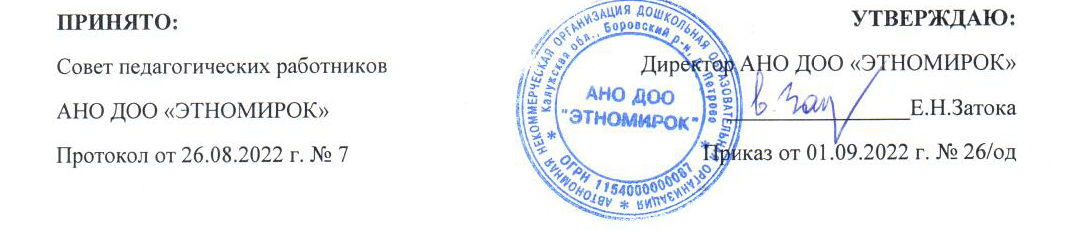 Рабочая программа 
воспитателя младшей группы по реализации основной общеобразовательной
программы дошкольного образования в
Автономной некоммерческой организации дошкольной образовательной организации «ЭТНОМИРОК»Сроки реализации программы:2022 – 2027 гг.Воспитатели: Гошкова Ю.А.Корнеева О.А.г.Боровск, 2022СОДЕРЖАНИЕI. ЦЕЛЕВОЙ РАЗДЕЛ1. Пояснительная записка                                                                                                        3                                                                                                                                                                        1.1. Цели и задачи реализации Программы                                                                           5                                                                                                                       1.2. Возрастные и индивидуальные особенности детей 3-4 лет                                          7                                                                                  1.3. Планируемые результаты освоения Программы                                                          11                                                                                         2. II. СОДЕРЖАТЕЛЬНЫЙ РАЗДЕЛ2.1. «Социально-коммуникативное развитие                                                                       14                        2.2. «Познавательное развитие»                                                                                            18                          2.3. «Речевое развитие»                                                                                                          22                         2.4. «Художественно-эстетическое развитие»                                                                     25                      2.5. «Физическое развитие»                                                                                                   30                         3. Описание вариативных форм, способов, методов и средств реализации Программы                                                                                                                               324. Особенности образовательной деятельности разных видов и                                        35культурных практик                    5. Способы и направления поддержки детской инициативы                                              36                                6. Особенности взаимодействия педагогического коллектива с семьями                         37воспитанников.            7. Педагогическая диагностика индивидуального развития.                                              42                                3. III. ОРГАНИЗАЦИОННЫЙ РАЗДЕЛ1. Особенности организации развивающей предметно-пространственной среды            42                    2. Обеспеченность методическими материалами и средствами обучения и                      46воспитания.               3. Организация режима пребывания детей в образовательном учреждении                                    3.1. Режим дня на холодный и теплый период                                                                      48                      3.2. Учебный план                                                                                                                    49                                                       3.3. Схема распределения непосредственно образовательной деятельности                    50                      3.4. Схема распределения образовательной деятельности и культурных практик           50в режимных моментах                                                                                                                             3.5. Схема самостоятельной деятельности детей в режимных моментах                          51                          3.6. Модель двигательного режима.                                                                                       52                         3.7. Циклограмма деятельности воспитателя                                                                        53                       3.8. Перспективно-тематическое планирование                                                                    55                      4. Особенности традиционных событий, праздников, мероприятий                                  64                  I. ЦЕЛЕВОЙ РАЗДЕЛ1. Пояснительная запискаНастоящая рабочая программа воспитателей второй младшей группы по реализации основной общеобразовательной программы дошкольного образования АНО ДОО «Этномирок»; (далее – Программа) разработана на основе Примерной основной образовательной программы дошкольного образования «Детство» / Под редакцией Т.И. Бабаевой, А.Г. Гогоберидзе, О.В. Солнцевой, в соответствии с нормативно-правовыми документами: - Федеральный закон от 29.12.2012 N 273-ФЗ (ред. от 14.07.2022) "Об образовании в Российской Федерации" (с изм. и доп., вступ. в силу с 01.09.2022) - Приказ Минобрнауки России от 30.08.2013 N 1014 «Об утверждении Порядка организации и осуществления образовательной деятельности по основным общеобразовательным программам - образовательным программам дошкольного образования»; - Федеральный государственный образовательный стандарт дошкольного образования (приказ Минобрнауки России от 17 октября 2013 г. №1155 (ред. от 21.01.2019) «Об утверждении федерального государственного образовательного стандарта дошкольного образования») (далее ФГОС ДО); - Комментарии к ФГОС дошкольного образования. Минобрнауки России от 28 февраля 2014 года №08-249; - Методические рекомендации «Организация развивающей предметно-пространственной среды в соответствии с ФГОС ДО», которые содержат рекомендации о базовом уровне оснащенности средствами обучения и воспитания (п.1.6. Федерального Плана действий по введению ФГОС ДО). Письмо департамента государственной политики в сфере общего образования от 03.12.2014 г. №08-1937; - Постановление Главного государственного санитарного врача Российской Федерации от 28 сентября 2020 г. № 28 «Об утверждении СанПиН 2.4.3648-20 «Санитарно-эпидемиологические требования к организациям воспитания и обучения, отдыха и оздоровления детей и молодежи»; - Устав АНО ДОО «ЭТНОМИРОК».Содержание Программы соответствует основным положениям возрастной психологии и дошкольной педагогики и выстроено по принципу развивающего образования, целью которого является развитие ребенка и обеспечивает единство воспитательных, развивающих и обучающих целей и задач.Рабочая программа определяет содержание и организацию образовательного процесса для дошкольников от 3-х до 4-х лет.Программа направлена на формирование общей культуры, укрепление физического и психического здоровья ребенка, формирование основ безопасного поведения, двигательной и гигиенической культуры, а также обеспечивает социальную успешность детей.При реализации рабочей программы большое значение имеет:• забота о здоровье, эмоциональном благополучии каждого ребенка;• создание в группе атмосферы гуманного и доброжелательного отношения ко всем воспитанникам;• максимальное использование разнообразных видов детской деятельности; их интеграция в целях повышения эффективности образовательного процесса;• креативность (творческая организация) процесса воспитания и обучения;• вариативность использования образовательного материала, позволяющая развивать творчество в соответствии с интересами и наклонностями каждого ребенка;• уважительное отношение к результатам детского творчества;• обеспечение развития ребенка в процессе воспитания и обучения;• обеспечение участия семьи в жизни группы и дошкольного учреждения в целом;Рабочая программа ориентирована на активное освоение детьми от 3-х до 4- х лет разнообразных умений (игровых, коммуникативных, художественно-изобразительных и трудовых) и соответствует принципу развивающего обучения, целью которого является развитие ребенка через осознание своих потребностей, возможностей и способностей.Решение программных образовательных задач осуществляется в ходе режимных моментов, в рамках непосредственно образовательной деятельности, в разных формах совместной деятельности взрослых и детей, а также в самостоятельной деятельности детей.Обучение детей строится как увлекательная проблемно-игровая деятельность. В большей степени, развивающие и образовательные ситуации, проводятся по подгруппам и имеют интегративный характер, особое место уделяется организации условий для самостоятельной деятельности детей по их выбору и интересам.Построение педагогического процесса при реализации рабочей программы предполагает использование наглядно-практических методов и способов организации деятельности: наблюдений, элементарных опытов, экспериментирования, игровых проблемных ситуаций.В основе Рабочей программы лежит комплексно–тематический принцип планирования с ведущей игровой деятельностью, в основу которого положена идея интеграции содержания образовательных областей, объединенных общей темой, т.к. интегрированный подход дает возможность развивать в единстве познавательную, эмоциональную и практическую сферы личности детей. 1.1. Цели и задачи реализации Программы1. Повышение социального статуса дошкольного образования;2. Обеспечение равенства возможностей для всех детей, включая детей с особыми образовательными потребностями, в получении качественного дошкольного образования;3. Обеспечение государственных гарантий уровня и качества образования на основе единства обязательных требований к условиям реализации основных образовательных программ, их структуре и результатам их освоения;4. Сохранение единства образовательного пространства Российской Федерации относительно уровня дошкольного образования.Задачи:охрана и укрепление физического и психического здоровья детей, в том числе их эмоционального благополучия;обеспечение равных возможностей полноценного развития каждого ребёнка в период дошкольного детства независимо от места проживания, пола, нации, языка, социального статуса, психофизиологических особенностей (в том числе ограниченных возможностей здоровья);обеспечение преемственности основных образовательных программ дошкольного и начального общего образования;создание благоприятных условий развития детей в соответствии с их возрастными и индивидуальными особенностями и склонностями развития способностей и творческого потенциала каждого ребёнка как субъекта отношений с самим собой, другими детьми, взрослыми и миром;объединение обучения и воспитания в целостный образовательный процесс на основе духовно-нравственных и социокультурных ценностей и принятых в обществе правил, и норм поведения в интересах человека, семьи, общества;формирование общей культуры личности воспитанников, развитие их социальных, нравственных, эстетических, интеллектуальных, физических качеств, инициативности, самостоятельности и ответственности ребёнка, формирования предпосылок учебной деятельности;обеспечение вариативности и разнообразия содержания образовательных программ и организационных форм уровня дошкольного образования, возможности формирования образовательных программ различной направленности с учётом образовательных потребностей и способностей воспитанников;формирование социокультурной среды, соответствующей возрастным, индивидуальным, психологическим и физиологическим особенностям детей;обеспечение психолого-педагогической поддержки семьи и повышения компетентности родителей в вопросах развития и образования, охраны и укрепления здоровья детей;определение направлений для систематического межведомственного взаимодействия, а также взаимодействия педагогических и общественных объединений (в том числе сетевого).Программа направлена на развитие самостоятельности, познавательной и коммуникативной активности, социальной уверенности и ценностных ориентаций, определяющих поведение, деятельность и отношение ребенка к миру.Приоритетными задачами развития и воспитания детей являются:укрепление физического и психического здоровья ребенка, формирование основ его двигательной и гигиенической культуры;целостное развитие ребенка как субъекта посильных дошкольнику видов деятельности;обогащенное развитие ребенка, обеспечивающее единый процесс социализации – индивидуализации с учетом детских потребностей, возможностей и способностей;развитие на основе разного образовательного содержания эмоциональной отзывчивости, способности к сопереживанию, готовности к проявлению гуманного отношения в детской деятельности, поведении, поступках;развитие познавательной активности, любознательности, стремления к самостоятельному познанию и размышлению, развитие умственных способностей и речи ребенка;пробуждение творческой активности и воображения ребенка, желания включаться в творческую деятельность;органическое вхождение ребенка в современный мир, разнообразное взаимодействие дошкольников с различными сферами культуры: с изобразительным искусством и музыкой, детской литературой и родным языком, экологией, математикой, игрой;приобщение ребенка к культуре своей страны и воспитание уважения к другим народам и культурам;приобщение ребенка к красоте, добру, ненасилию, ибо важно, чтобы дошкольный возраст стал временем, когда у ребенка пробуждается чувство своей сопричастности к миру, желание совершать добрые поступки.Принципы и подходы к формированию ПрограммыПрограмма построена в соответствии с принципами и подходами, определенными ФГОС и программой «Детство».полноценного проживания ребёнком всех этапов детства (младенческого, раннего и дошкольного возраста), обогащение (амплификация) детского развития;построения образовательной деятельности на основе индивидуальных особенностей каждого ребенка, при котором сам ребенок становится активным в выборе содержания своего образования, становится субъектом дошкольного образования;содействия и сотрудничества детей и взрослых, признания ребенка полноценным участником (субъектом) образовательных отношений;поддержки инициативы детей в различных видах деятельности;сотрудничества с семьёй;приобщения детей к социокультурным нормам, традициям семьи, общества и государства;формирования познавательных интересов и познавательных действий ребенка в различных видах деятельности;возрастной адекватности дошкольного образования (соответствия условий, требований, методов возрасту и особенностям развития);учёта этнокультурной ситуации развития детей.1.2. Возрастные и индивидуальные особенности детей младшего дошкольного возраста (3-4 года)На рубеже трех лет любимым выражением ребёнка становится «Я сам!». Отделение себя от взрослого и вместе с тем желание быть как взрослый — характерное противоречие кризиса трех лет.Эмоциональное развитие ребёнка этого возраста характеризуется проявлениями таких чувств и эмоций, как любовь к близким, привязанность к воспитателю, доброжелательное отношение к окружающим, сверстникам. Ребёнок способен к эмоциональной отзывчивости — он может сопереживать другому ребенку.В младшем дошкольном возрасте поведение ребёнка непроизвольно, действия и поступки ситуативны, их последствия ребёнок чаще всего не представляет, нормативно развивающемуся ребенку свойственно ощущение безопасности, доверчиво-активное отношение к окружающему миру.Дети 3—4 лет усваивают элементарные нормы и правила поведения, связанные с определёнными разрешениями и запретами («можно», «нужно», «нельзя»).В 3 года ребёнок идентифицирует себя с представителями своего пола. В этом возрасте дети дифференцируют других людей по полу, возрасту; распознают детей, взрослых, пожилых людей, как в реальной жизни, так и на иллюстрациях.У развивающегося трёхлетнего человека есть все возможности овладения навыками самообслуживания (становление предпосылок трудовой деятельности) — самостоятельно есть, одеваться, раздеваться, умываться, пользоваться носовым платком, расчёской, полотенцем, отправлять свои естественные нужды. К концу четвёртого года жизни младший дошкольник овладевает элементарной культурой поведения во время еды за столом и умывания в туалетной комнате. Подобные навыки основываются на определённом уровне развития двигательной сферы ребёнка, одним из основных компонентов которого является уровень развития моторной координации.В этот период высока потребность ребёнка в движении (его двигательная активность составляет не менее половины времени бодрствования). Ребёнок начинает осваивать основные движения, обнаруживая при выполнении физических упражнений стремление к целеполаганию (быстро пробежать, дальше прыгнуть, точно воспроизвести движение и др.).Накапливается определённый запас представлений о разнообразных свойствах предметов, явлениях окружающей действительности и о себе самом.В этом возрасте у ребёнка при правильно организованном развитии уже должны быть сформированы основные сенсорные эталоны. Он знаком с основными цветами (красный, жёлтый, синий, зелёный). Трехлетний ребенок способен выбрать основные формы предметов (круг, овал, квадрат, прямоугольник, треугольник) по образцу, допуская иногда незначительные ошибки. Ему известны слова больше, меньше, и из двух предметов (палочек, кубиков, мячей и т. п.) он успешно выбирает больший или меньший.В 3 года дети практически осваивают пространство своей комнаты (квартиры), групповой комнаты в детском саду, двора, где гуляют, и т. п. На основании опыта у них складываются некоторые пространственные представления (рядом, перед, на, под). Освоение пространства происходит одновременно с развитием речи: ребёнок учится пользоваться словами, обозначающими пространственные отношения (предлоги и наречия).Малыш знаком с предметами ближайшего окружения, их назначением (на стуле сидят, из чашки пьют и т. п.), с назначением некоторых общественно-бытовых зданий (в магазине, супермаркете покупают игрушки, хлеб, молоко, одежду, обувь); имеет представления о знакомых средствах передвижения (легковая машина, грузовая машина, троллейбус, самолёт, велосипед и т. п.), о некоторых профессиях (врач, шофёр, дворник), праздниках (Новый год, День своего рождения), свойствах воды, снега, песка (снег белый, холодный, вода тёплая и вода холодная, лёд скользкий, твёрдый; из влажного песка можно лепить, делать куличики, а сухой песок рассыпается); различает и называет состояния погоды (холодно, тепло, дует ветер, идёт дождь). На четвёртом году жизни ребенок различает по форме, окраске, вкусу некоторые фрукты и овощи, знает два-три вида птиц, некоторых домашних животных, наиболее часто встречающихся насекомых.Внимание детей четвёртого года жизни непроизвольно. Однако его устойчивость зависит от интереса к деятельности. Обычно ребенок этого возраста может сосредоточиться в течение 10—15 мин, но привлекательное для него дело может длиться достаточно долго. Память детей непосредственна, непроизвольна и имеет яркую эмоциональную окраску. Дети сохраняют и воспроизводят только ту информацию, которая остаётся в их памяти без всяких внутренних усилий (понравившиеся стихи и песенки, 2 -3 новых слова, рассмешивших или огорчивших его). Мышление трёхлетнего ребёнка является наглядно-действенным: малыш решает задачу путём непосредственного действия с предметами (складывание матрёшки, пирамидки, мисочек, конструирование по образцу и т. п.). В 3 года воображение только начинает развиваться, и прежде всего это происходит в игре. Малыш действует с одним предметом и при этом воображает на его месте другой: палочка вместо ложечки, камешек вместо мыла, стул — машина для путешествий и т. д.В младшем дошкольном возрасте ярко выражено стремление к деятельности. Взрослый для ребёнка — носитель определённой общественной функции. Желание ребёнка выполнять такую же функцию приводит к развитию игры. Дети овладевают игровыми действиями с игрушками и предметами-заместителями, приобретают первичные умения ролевого поведения. Игра ребёнка первой половины четвёртого года жизни — это скорее игра рядом, чем вместе. В играх, возникающих по инициативе детей, отражаются умения, приобретённые в совместных играх со взрослым. Сюжеты игр простые, неразвёрнутые, содержащие одну-две роли.Неумение объяснить свои действия партнёру по игре, договориться с ним, приводит к конфликтам, которые дети не в силах самостоятельно разрешить. Конфликты чаще всего возникают по поводу игрушек. Постепенно к 4 годам ребёнок начинает согласовывать свои действия, договариваться в процессе совместных игр, использовать речевые формы вежливого общения.В 3—4 года ребёнок начинает чаще и охотнее вступать в общение со сверстниками ради участия в общей игре или продуктивной деятельности. Однако ему всё ещё нужны поддержка и внимание взрослого.Главным средством общения со взрослыми и сверстниками является речь. Словарь младшего дошкольника состоит в основном из слов, обозначающих предметы обихода, игрушки, близких ему людей. Ребёнок овладевает грамматическим строем речи, начинает использовать сложные предложения. Девочки по многим показателям развития (артикуляция, словарный запас, беглость речи, понимание прочитанного, запоминание увиденного и услышанного) превосходят мальчиков.В 3-4 года в ситуации взаимодействия с взрослым продолжает формироваться интерес к книге и литературным персонажам. Круг чтения ребёнка пополняется новыми произведениями, но уже известные тексты по-прежнему вызывает интерес.Интерес к продуктивной деятельности неустойчив. Замысел управляется изображением и меняется по ходу работы, происходит овладение изображением формы предметов. Работы чаще всего схематичны, поэтому трудно догадаться, что изобразил ребёнок. Конструирование носит процессуальный характер. Ребёнок может конструировать по образцу лишь элементарные предметные конструкции из двух-трёх частей.Музыкально-художественная деятельность детей носит непосредственный и синкретический характер. Восприятие музыкальных образов происходит при организации практической деятельности (проиграть сюжет, рассмотреть иллюстрацию и др.). Совершенствуется звуковое различение, слух: ребёнок дифференцирует звуковые свойства предметов, осваивает звуковые пред эталоны (громко — тихо, высоко — низко и пр.). Начинает проявлять интерес и избирательность по отношению к различным видам музыкально-художественной деятельности (пению, слушанию, музыкально-ритмическим движениям).1.3. Планируемые результаты освоения программы.Результатами освоения программы являются целевые ориентиры дошкольного образования, которые представляют собой социально-нормативные возрастные характеристики возможных достижений ребенка.К четырем годам. Ребенок может спокойно, не мешая другому ребенку, играть рядом, объединяться в игре с общей игрушкой, участвовать в несложной совместной практической деятельности.Проявляет стремление к положительным поступкам, но взаимоотношения зависят от ситуации и пока еще требуют постоянного внимания воспитателя. Активно участвует в разнообразных видах деятельности: в играх, двигательных упражнениях, в действиях по обследованию свойств и качеств предметов и их использованию, в рисовании, лепке, речевом общении, в творчестве. Принимает цель, в играх, в предметной и художественной деятельности по показу и побуждению взрослых ребенок доводит начатую работу до определенного результата.Понимает, что вещи, предметы сделаны людьми и требуют бережного обращения с ними. Проявляет эмоциональную отзывчивость, подражая примеру взрослых, старается утешить обиженного, угостить, обрадовать, помочь. Начинает в мимике и жестах различать эмоциональные состояния людей, веселую и грустную музыку, веселое и грустное настроение сверстников, взрослых, эмоционально откликается на содержание прочитанного, сопереживает героям.Охотно включается в совместную деятельность со взрослым, подражает его действиям, отвечает на вопросы взрослого и комментирует его действия в процессе совместной игры, выполнения режимных моментов. Проявляет интерес к сверстникам, к взаимодействию в игре, в повседневном общении и бытовой деятельности. Владеет игровыми действиями с игрушками и предметами-заместителями, разворачивает игровой сюжет из нескольких эпизодов, приобрел первичные умения ролевого поведения. Способен предложить собственный замысел и воплотить его в игре, рисунке, постройке.Значительно увеличился запас слов, совершенствуется грамматический строй речи, ребенок пользуется не только простыми, но и сложными предложениями. Сформирована соответствующая возрасту координация движений. Ребенок проявляет положительное отношение к разнообразным физическим упражнениям, стремится к самостоятельности в двигательной деятельности, избирателен по отношению к некоторым двигательным действиям и подвижным играм. Владеет элементарной культурой поведения во время еды за столом, навыками самообслуживания: умывания, одевания. Правильно пользуется предметами личной гигиены (полотенцем, носовым платком, расческой).Проявляет интерес к миру, потребность в познавательном общении со взрослыми, задает вопросы о людях, их действиях, о животных, предметах ближайшего окружения. Проявляет стремление к наблюдению, сравнению, обследованию свойств и качеств предметов, использованию сенсорных эталонов (круг, квадрат, треугольник), к простейшему экспериментированию с предметами и материалами. В совместной с педагогом познавательной деятельности переживает чувство удивления, радости познания мира.Знает своё имя, фамилию, пол, возраст. Осознает свои отдельные умения и действия, которые самостоятельно освоены («Я умею строить дом», «Я умею сам застегивать куртку» и т. п.). Узнает дом, квартиру, в которой живет, детский сад, группу, своих воспитателей, няню. Знает членов своей семьи и ближайших родственников. Разговаривает со взрослым о членах своей семьи, отвечая на вопросы при рассматривании семейного альбома или фотографий.Называет хорошо знакомых животных и растения ближайшего окружения, их действия, яркие признаки внешнего вида. Способен не только объединять предметы по внешнему сходству (форма, цвет, величина), но и усваивать общепринятые представления о группах предметов (одежда, посуда, игрушки). Участвует в элементарной исследовательской деятельности по изучению качеств и свойств объектов неживой природы, в посильной деятельности по уходу за растениями уголка природы.Освоил некоторые нормы и правила поведения, связанные с определенными разрешениями и запретами («можно», «нужно», «нельзя»), может увидеть несоответствие поведения другого ребенка нормам и правилам поведения. Испытывает удовлетворение от одобрения правильных действий взрослыми. Внимательно вслушивается в речь и указания взрослого, принимает образец. Следуя вопросам взрослого, рассматривает предметы, игрушки, иллюстрации, слушает комментарии и пояснения взрослого.Содержание рабочей программы включает интеграцию образовательных областей, которые обеспечивают разностороннее развитие детей с учетом их возрастных и индивидуальных особенностей по пяти направлениям (образовательным областям):социально – коммуникативное развитие,познавательное развитие,речевое развитие,художественно–эстетическоефизическое развитие.II. СОДЕРЖАТЕЛЬНЫЙ РАЗДЕЛОписание образовательной деятельности в соответствии с направлениями развития ребенка по 5 образовательным областям:2.1. «Социально-коммуникативное развитие»Социально-коммуникативное развитие направлено на усвоение норм и ценностей, принятых в обществе, включая моральные и нравственные ценности; развитие общения и взаимодействия ребёнка с взрослыми и сверстниками; становление самостоятельности, целенаправленности и саморегуляции собственных действий; развитие социального и эмоционального интеллекта, эмоциональной отзывчивости, сопереживания, формирование готовности к совместной деятельности со сверстниками, формирование уважительного отношения и чувства принадлежности к своей семье и к сообществу детей и взрослых в Организации; формирование позитивных установок к различным видам труда и творчества; формирование основ безопасного поведения в быту, социуме, природе.Дошкольник входит в мир социальных отношенийЗадачи ОО1. Способствовать установлению положительных контактов между детьми, основанных на общих интересах к действиям с игрушками, предметами и взаимной симпатии.2. Развивать эмоциональную отзывчивость, любовь к родителям, привязанность и доверие к воспитателю,3. Помогать детям в освоении способов взаимодействия со сверстниками в игре, в повседневном общении и бытовой деятельности (спокойно играть рядом, обмениваться игрушками, объединяться в парной игре, вместе рассматривать картинки, наблюдать за домашними животными и пр.).4. Постепенно приучать детей к выполнению элементарных правил культуры поведения в детском садуСодержание образовательной деятельности  Эмоции. Понимание и различение отдельных ярко выраженных эмоциональных состояний людей (радость, веселье, слезы, гнев). Учет их в общении при поддержке, побуждении или показе взрослого: пожалеть, угостить, ласково обратиться.Взаимоотношения. Представление о действиях и поступках взрослых и детей, в которых проявляются доброе отношение и забота о людях, членах семьи, а также о животных, растениях. Освоение простых способов общения и взаимодействия: обращаться к детям по именам, договариваться о совместных действиях («давай кормить кукол»), вступать в парное общение.Участие в совместных игровых и бытовых действиях с воспитателем, готовность отвечать на его вопросы, действовать согласованно, учитывать советы и предложения педагога.Культура поведения, общения со взрослыми и сверстниками.Представление об элементарных правилах культуры поведения, упражнение в их выполнении (здороваться, прощаться, благодарить). Понимание, что у всех детей равные права на игрушки, что в детском саду мальчики и девочки относятся друг к другу доброжелательно, делятся игрушками, не обижают друг друга.Семья. Представление о семье, членах семьи, их отношениях (родители и дети любят друг друга, заботятся друг о друге). Отвечать на вопросы о своей семье, о радостных семейных событиях.Результаты образовательной деятельности• Ребенок приветлив с окружающими, проявляет интерес к словам и действиям взрослых, охотно посещает детский сад.• По показу и побуждению взрослых эмоционально откликается на ярко выраженное состояние близких и сверстников.• Ребенок дружелюбно настроен, спокойно играет рядом с детьми, вступает в общение по поводу игрушек, игровых действий.• Сохраняет преобладающее эмоционально-положительное настроение, быстро преодолевает негативные состояния, стремится к одобрению своих действий;• Говорит о себе в первом лице, положительно оценивает себя, проявляет доверие к миру.Развиваем ценностное отношение к трудуЗадачи образовательной деятельности1. Развивать интерес к труду взрослых в детском саду и в семье, представления о конкретных видах хозяйственно-бытового труда, направленных на заботу о детях (мытье посуды, уборка помещений детского сада и участка и пр.).2. Воспитывать бережное отношение к предметам и игрушкам, как результатам труда взрослых.3. Приобщать детей к самообслуживанию (одевание, раздевание, умывание), способствовать развитию самостоятельности, уверенности, положительной самооценки.Содержание образовательной деятельностиТруд взрослых. Первоначальные представления о том, что предметы делаются людьми (на примере создания воспитателем разнообразных предметов для детских игр из разных материалов разными инструментами).Например, шитье шапочки (платья) для куклы, поделка игрушек из бумаги или бросового материала. Совместно со взрослым устанавливать взаимосвязь «цель - результат» в труде.В процессе наблюдения формирование первоначальных представлений о хозяйственно-бытовом труде взрослых дома и в детском саду; знакомство с действиями мытья посуды, пола, вытирания пыли, подметания дорожек.Самообслуживание. Освоение отдельных действий, затем - процессов самообслуживания, связанных с одеванием, умыванием, уходом за своим внешним видом, поведением за столом во время приема пищи.Приучение к соблюдению порядка (не сорить, убирать игрушки и строительный материал на место, быть опрятным).           Формирование основ безопасного поведения в быту, социуме, природе.Результаты образовательной деятельностиРебенок с интересом наблюдает за трудовыми действиями взрослых по созданию или преобразованию предметов, связывает цель и результат труда; называет трудовые действия, инструменты, некоторые материалы из которых сделаны предметы и вещи.По примеру воспитателя бережно относится к результатам труда взрослых, подражает трудовым действиям.Проявляет самостоятельность в самообслуживании, самостоятельно умывается, ест, одевается при небольшой помощи взрослого.Задачи образовательной деятельности1. Развивать интерес к правилам безопасного поведения;2. Обогащать представления о правилах безопасного пользования предметами.3. Формировать осторожное и осмотрительное отношение к потенциально опасным для человека ситуациям.Содержание образовательной деятельностиОсвоение представлений об элементарных правилах безопасного обращения игрушками и предметами в игре, за столом, во время одевания, в общении с детьми: не разговаривать с полным ртом, не размахивать вилкой, не брать в рот мелкие предметы, не засовывать их в нос или уши, не пугать других детей, не замахиваться палкой на сверстника, не толкаться, спускаться с лестницы, держась за перила. В природе: не подходить к бездомным животным, не пугать их, не мять цветы, без разрешения старших не есть ягоды, листья растений и пр. Без разрешения воспитателя и родителей не покидать участок детского сада.Результаты образовательной деятельностиРебенок проявляет интерес к правилам безопасного поведения;С интересом слушает стихи и потешки о правилах поведения в окружающей среде и пр.Осваивает безопасные способы обращения со знакомыми предметами ближайшего окружения.Региональный компонентЭкскурсии в музеи «ЭТНОМИРа», рассказ о заводах, учебных и культурных центрах города, о том, что на них производят, люди каких профессий там работают и учатся. Встречи с представителями различных профессий. Знакомство с животным и растительным миром, с животными мини-зоопарка «ЭТНОМИРа», с основами безопасного поведения в социуме и природе.Формы организации образовательной деятельности по реализации ОО «Социально-коммуникативное развитие»Игры с правилами, творческие игры, экскурсии, беседы, досуги, праздники и развлечения, игровые проблемные ситуации. Индивидуальные и коллективные поручения, дежурства и коллективный труд викторины, реализация проектов и др.2.2. «Познавательное развитие»Познавательное развитие предполагает развитие интересов детей, любознательности и познавательной мотивации; формирование познавательных действий, становление сознания; развитие воображения и творческой активности; формирование первичных представлений о себе, других людях, объектах окружающего мира, о свойствах и отношениях объектов окружающего мира (форме, цвете, размере, материале, звучании, ритме, темпе, количестве, числе, части и целом, пространстве и времени, движении и покое, причинах и следствиях и др.), о малой родине и Отечестве, представлений о социокультурных ценностях нашего народа, об отечественных традициях и праздниках, о планете Земля как общем доме людей, об особенностях ее природы, многообразии стран и народов мира.Задачи ОО1. Поддерживать детское любопытство и развивать интерес детей к совместному со взрослым и самостоятельному познанию (наблюдать, обследовать, экспериментировать с разнообразными материалами).2. Развивать познавательные и речевые умения по выявлению свойств, качеств и отношений объектов окружающего мира (предметного, природного, социального), способы обследования предметов (погладить, надавить, понюхать, прокатить, попробовать на вкус, обвести пальцем контур).3. Формировать представления о сенсорных эталонах: цветах спектра, геометрических фигурах, отношениях по величине и поддерживать использование их в самостоятельной деятельности (наблюдении, игре-экспериментировании, развивающих и дидактических играх и других видах деятельности).4. Обогащать представления об объектах ближайшего окружения и поддерживать стремление отражать их в разных продуктах детской деятельности.5. Развивать представления детей о взрослых и сверстниках, особенностях их внешнего вида, о делах и добрых поступках людей, о семье и родственных отношениях.6. Расширять представления детей о детском саде и его ближайшем окружении.Содержание образовательной деятельностиРазвитие сенсорной культурыРазличение цветов спектра - красный, оранжевый, желтый, зеленый, синий, фиолетовый, черный, белый, освоение 2-4-х слов, обозначающих цвет.Узнавание, обследование осязательно-двигательным способом и название некоторых фигур (круг, квадрат, овал, прямоугольник, треугольник, звезда, крест).Использование (при поддержке взрослого) простейших способов обследования с использованием разных анализаторов: рассматривание, поглаживание, ощупывание ладонью, пальцами по контуру, прокатывание, бросание и др. Освоение слов, обозначающих признаки предметов и обследовательские действия.Сравнение (с помощью взрослого) двух предметов по 1-2-м признакам, выделение сходства и отличия.Овладение действием соединения в пары предметов с ярко выраженными признаками сходства, овладение группировкой по заданному предметно образцу и по слову (по цвету, форме, размеру, материалу).Формирование первичных представлений о себе, других людяхПроявление интереса к занятиям детей и взрослых. Различение детей и взрослых в жизни и на картинках по возрасту, полу, особенностям внешности, одежде. Освоение умения находить общее и отличное во внешнем виде взрослых и детей разного возраста. Освоение слов, обозначающих разнообразные действия взрослых.Освоение умения узнавать свой детский сад, группу, своих воспитателей, их помощников. Понимание, где в детском саду хранятся игрушки, книги, посуда, чем можно пользоваться.Освоение представлений ребенка о себе, имени, фамилии, половой принадлежности, возрасте, любимых игрушках, занятиях. Освоение представлений о составе своей семьи, любимых занятиях близких. Развитие умений узнавать дом, квартиру, в которой ребенок живет, группу детского садаРебенок открывает мир природыОсвоение представлений об объектах и явлениях неживой природы (солнце, небо, дождь и т. д.), о диких и домашних животных, особенностях их образа жизни.Элементарное понимание, что животные живые.Различение растений ближайшего природного окружения по единичным ярким признакам (цвет, размер) их названия. Умение выделять части растения (лист, цветок).Знание об элементарных потребностях растений и животных: пища, влага, тепло. Понимание, что человек ухаживает за животными и растениями, проявляет эмоции и чувства. Комментирование обнаруженных признаков живого у животных растений, людей (воробей летает, прыгает, клюет зернышки, я бегаю, прыгаю, ем кашу).Накопление впечатлений о ярких сезонных изменениях в природе (осенью становится холоднее, часто идут дожди, листья желтеют и опадают; исчезают насекомые и т. д.).Освоение простейших способов экспериментирования с водой, песком.Первые шаги в математику. Исследуем и экспериментируем.Освоение умения пользоваться пред эталонами («как кирпичик», «как крыша»), эталонами форм: шар, куб, круг, квадрат, прямоугольник, треугольник.Проявление интереса к играм и материалам, с которыми можно практически действовать: накладывать, совмещать, раскладывать с целью получения какого-либо образа, изменять полученное.Освоение простых связей и отношений: больше (меньше) по размеру, такое же, больше (меньше) по количеству, столько же, одинаковые и разные по цвету и размеру, ближе (дальше), раньше (позже). Овладение умением ориентироваться в небольшом пространстве: впереди (сзади), сверху (снизу), справа (слева).Овладение умением воспринимать и обобщать группу предметов по свойствам (все большие; все квадратные и большие), уравнивать группы предметов (столько же), увеличивать и уменьшать группы предметов (3-5 предметов). Освоение приемов наложения и приложения. Проявление интереса к сосчитыванию небольших групп предметов (3-5 предметов). Освоение слов, обозначающих свойства и отношения предметов.Результаты образовательной деятельности• Любопытен, задает вопросы «Что такое, кто такой, что делает, как называется?».• Самостоятельно находит объект по указанным признакам, различает форму, цвет, размер предметов и объектов, владеет несколькими действиями обследования.• С удовольствием включается в деятельность экспериментирования, организованную взрослым.• Проявляет эмоции радостного удивления и словесную активность в процессе познания свойств и качеств предметов.• Задает вопросы о людях, их действиях. Различает людей по полу, возрасту (детей, взрослых, пожилых людей) как в реальной жизни, так и на иллюстрациях.• Знает свое имя, фамилию, пол, возраст.Региональный компонентРасширение кругозора детей посредством рассматривания иллюстраций, фильмов, проведения экскурсий и бесед о городе, отражение впечатлений в продуктивной деятельности.Формы организации образовательной деятельности по реализации ОО «Познавательное развитие»: наблюдения, экскурсии, эксперименты, решение проблемных ситуаций, беседы, викторины, реализация проектов и др.2.3. «Речевое развитие»Речевое развитие включает владение речью как средством общения и культуры; обогащение активного словаря; развитие связной, грамматически правильной диалогической и монологической речи; развитие речевого творчества; развитие звуковой и интонационной культуры речи, фонематического слуха; знакомство с книжной культурой, детской литературой, понимание на слух текстов различных жанров детской литературы; формирование звуковой аналитико-синтетической активности как предпосылки обучения грамоте.Задачи ОО1. Развивать умение использовать дружелюбный, спокойный тон, речевые формы вежливого общения со взрослыми и сверстниками: здороваться, прощаться, благодарить, выражать просьбу, знакомиться.2. Развивать умение понимать обращенную речь с опорой и без опоры на наглядность.3. Развивать умение отвечать на вопросы, используя форму простого предложения или высказывания из 2-3 простых фраз. Использовать в речи правильное сочетание прилагательных и существительных в роде, падеже.4. Обогащать словарь детей за счет расширения представлений о людях, предметах, объектах природы ближайшего окружения, их действиях, ярко выраженных особенностях.5. Развивать умение воспроизводить ритм стихотворения, правильно пользоваться речевым дыханием.6. Развивать умение слышать в речи взрослого специально интонируемый звук.Содержание образовательной деятельностиВладение речью как средством общения и культурыОсвоение умений: по инициативе взрослого называть членов своей семьи, знакомых литературных героев и их действия на картинках, разговаривать о любимых игрушках; элементарно договариваться со сверстником о совместных действиях в игровом общении; с помощью воспитателя определять и называть ярко выраженные эмоциональные состояния детей (радуются, смеются, испугались, плачут), учитывать их при общении: пожалеть, развеселить, использовать ласковые слова.Освоение и использование основных форм речевого этикета в ситуациях общения: приветствие (здравствуйте), просьба (дайте, пожалуйста), благодарность (спасибо), знакомство (как тебя зовут, меня зовут.., давай играть); различать формы обращения ко взрослому и ребенку (здравствуйте - здравствуй); называть детей в группе по именам, использование ласковых форм имен.Развитие связной, грамматически правильной диалогической и монологической речиОсвоение умений диалогической речи: отвечать на вопросы и обращения взрослого; сообщать о своих впечатлениях, желаниях; задавать вопросы в условиях наглядно представленной ситуации общения (кто это? Как его зовут? (и т. п.)).Освоение умений монологической речи: по вопросам воспитателя составлять рассказ по картинке из 3-4-х предложений; совместно с воспитателем пересказывать хорошо знакомые сказки; читать наизусть короткие стихи, слушать чтение детских книг и рассматривать иллюстрации; согласовывать прилагательные и существительные в роде, числе и падеже; правильно ис-пользовать в речи названия животных и их детенышей в единственном и множественном числе: кошка - котенок, котята; использовать в речи простое распространенное предложение; с помощью воспитателя строить сложные предложения.Обогащение активного словаряИспользование в речи: названий предметов и объектов близкого окружения, их назначения, частей и свойств, действий с ними; названий действий гигиенических процессов умывания, одевания, купания, еды, ухода за внешним видом (причесаться, аккуратно повесить одежду) и поддержания порядка (убрать игрушки, поставить стулья); названий некоторых качеств и свойств предметов (мягкость, твердость, гладкость и др.; предметы рвутся, бьются, размокают); материалов (глина, песок, бумага, ткань); объектов и явлений природы: растения близкого окружения, овощи и фрукты, домашние животные и некоторые дикие животные и их детеныши.Понимание значения обобщающих слов: игрушки, одежда, посуда, мебель, овощи, фрукты, птицы, животные, звери и др.Развитие звуковой и интонационной культуры речи, фонематического слухаРазвитие умений: правильно произносить гласные звуки; твердые и мягкие согласные звуки ([м], [б], [п], [т], [д ], [н], [к], [г], [х], [ф], [в], [л], [с], [ц]); слышать специально интонируемый в речи воспитателя звук (песенка для укладывания куклы спать - «а-а-а», песенка ветра - «у-у-у», колокольчика - «з-з-з», жука - «ж-ж-ж», мотора - «р-р-р», насоса - «с-с-с»).Развитие правильного речевого дыхания, слухового внимания, фонематического слуха, моторики речевого аппарата;Знакомство с книжной культурой, детской литературойВоспитание интереса к фольклорным и литературным текстам, желания их слушать. Развитие умения воспроизводить короткие ролевые диалоги из сказок и прибауток в играх-драматизациях, повторять за взрослым знакомые строчки и рифмы из стихов, песенок, игр с пальчиками.Результаты образовательной деятельностиС удовольствием вступает в речевое общение со знакомыми взрослыми: понимает обращенную к нему речь, отвечает на вопросы, используя простые распространенные предложения;Проявляет речевую активность в общении со сверстником; здоровается и прощается с воспитателем и детьми, благодарит за обед, выражает просьбу;По вопросам составляет по картинке рассказ из 3-4 простых предложений;Называет предметы и объекты ближайшего окружения;Речь эмоциональна, сопровождается правильным речевым дыханием;Узнает содержание прослушанных произведений по иллюстрациям, эмоционально откликается на него;Совместно со взрослым пересказывает знакомые сказки, читает короткие стихи.Региональный компонентОзнакомление детей с художественной литературой разных жанров писателей, которые писали о Калуге; проявление интереса к произведениям русского устного народного творчества: сказкам, потешкам, закличкам, поговоркам, загадкам.Формы организации образовательной деятельности по реализации ОО «Речевое развитие»Беседы, игровые проблемные ситуации, досуги, театральная деятельность, творческие, дидактические и подвижные игры и др.2.4. «Художественно-эстетическое развитие»Художественно-эстетическое развитие предполагает развитие предпосылок ценностно-смыслового восприятия и понимания произведений искусства (словесного, музыкального, изобразительного), мира природы; становление эстетического отношения к окружающему миру; формирование элементарных представлений о видах искусства; восприятие музыки, художественной литературы, фольклора; стимулирование сопереживания персонажам художественных произведений; реализацию самостоятельной творческой деятельности детей (изобразительной, конструктивно-модельной, музыкальной и др.Изобразительное искусствоЗадачи ОО1. Формировать сенсорный опыт и развивать положительный эмоциональный отклик детей на эстетические свойства и качества предметов, на эстетическую сторону явлений природы и окружающего мира.2. Формировать умения внимательно рассматривать картинку, народную игрушку, узнавать в изображенном знакомые предметы и объекты, устанавливать связь между предметами и их изображением в рисунке, лепке; понимать сюжет, эмоционально откликаться, реагировать, сопереживать героям; привлечь внимание к некоторым средствам выразительности.Содержание образовательной деятельностиАктивизация интереса к красивым игрушкам, нарядным предметам быта, одежде, интересным природным явлениям и объектам; побуждение обращать внимание на разнообразие сенсорных признаков объектов, явлений.Знакомство на конкретных примерах с народным искусством: глиняными игрушками, игрушками из соломы и дерева, предметами быта и одежды; скульптурой малых форм; с детскими книгами (иллюстрации художников Ю. Васнецова, В. Сутеева, с близкими детскому опыту живописными образами. Формирование образа человека-мастера как создателя народных игрушек, иллюстраций в книгах, картин.Развитие умений узнавать в изображении знакомые предметы, объекты, явления, называть их; умений их внимательно рассматривать; эмоционально откликаться на некоторые средства выразительности: ритм пятен и линий, яркость цвета; выделять простые элементы росписи народных промыслов, декора игрушек; передавать собственное отношение к образам в мимике, жестах. Поддержка высказывания детей своих предпочтений в выборе книг, игрушек. Совместное со взрослым обыгрывание народных игрушек, нарядных предметов.Развитие продуктивной деятельности и детского творчестваЗадачи образовательной деятельности1. Развивать у детей интерес к участию в образовательных ситуациях и играх эстетической направленности, желание рисовать, лепить совместно со взрослым и самостоятельно.2. Развивать умения создавать простые изображения, принимать за-мысел, предложенный взрослым, раскрывать его в работе, используя освоен-ные способы создания изображения, формы, элементарную композицию.3. Создавать условия для освоения детьми свойств и возможностей изобразительных материалов и инструментов и развивать мелкую моторику и умения использовать инструменты.4. Побуждать к самостоятельному выбору способов изображения на основе освоенных технических приемов.Содержание образовательной деятельностиПоддержка стремления создавать в разных видах деятельности изображения предметов и событий, умения принять тему, предложенную педагогом. Создание простых изображений по близкой к личному опыту тематике. Постепенный переход детей от подражания и повторения за взрослым к самостоятельному созданию изображения.В рисовании: развитие умений ритмично наносить линии, штрихи, пятна. Знакомство со способами изображения простых предметов, проведения разных прямых линий, в разных направлениях; способами создания предметов разной формы, комбинации разных форм и линий. Способы создания изображения: на основе дуги, изображение игрушек на основе округлых и вытянутых форм.В предметном изображении: развитие умений передавать общие признаки и некоторые характерные детали предметов, относительное сходство по форме, цвету; выделять главное цветом, расположением, размером.В сюжетном изображении: создавать изображение на всем листе, стремиться отображать линию горизонта, строить простейшую композицию.В декоративном изображении: умения видеть предметную и геометрическую форму, строить на ней нарядный узор при помощи ритма и чередования форм, цветных пятен; передавать элементами декоративного узора прямые пересекающие линии, точки, круги, мазки, чередование элементов, пятен; украшать дымковскими узорами силуэты игрушек, вырезанных взрослыми.Умения подбирать цвета (красный, синий, зеленый, желтый, белый, черный), соответствующие изображаемому предмету, создавать изображение с использованием 1, 2 и нескольких цветов.Продолжение освоения некоторых изобразительных материалов.Умения правильно держать карандаш, кисть, регулировать силу на-жима, аккуратно набирать краску на кисть, снимать лишнюю краску, промывать кисть и использовать салфетку; поддерживать свободное движение кисти во время рисования. Принятие правильной непринужденной позы в процессе деятельности.В аппликации: знакомство со свойствами бумаги и последовательностью аппликационной работы. Создание изображения знакомых предметов, декоративных композиций, используя готовые формы.Создание изображения на бумаге разной формы (квадрат, круг), предметной основе. Знакомство с возможностями использования неизобразительных материалов.Верное и аккуратное использование инструментов: пользоваться клеем, намазывать его кистью, пользоваться салфеткой.В лепке: знакомство со свойствами глины, пластилина, соленого теста, влажного песка, снега. Создание простейших форм (шар, круг, цилиндр, колбаска), их видоизменения. Умения украшать работу, используя стеки, палочку, печати-штампы.Поддержка стремления создавать интересные образы.В конструировании: формировать умения различать, называть и использовать в постройке простые строительные детали, анализировать постройку. Использование способов расположения кирпичиков вертикально, плотно друг к другу, на определенном расстоянии.Постройка предметов мебели, горок, грузовых машин, домов. Знакомство со свойствами песка, снега, сооружая из них постройки. Нанесение на постройки из этих материалов деталей декора. Желание детей принимать участие в создании как индивидуальных, так и совместных со взрослым и детьми композиций в рисунках, лепке, аппликации, конструировании. Обыгрывание постройки, лепной работы и включение их в игру.Результаты образовательной деятельности• Охотно участвует в ситуациях эстетической направленности. Есть любимые книги, изобразительные материалы;• Эмоционально откликается на интересные образы, радуется красивому предмету, рисунку; с увлечением рассматривает предметы народных промыслов, игрушки, иллюстрации;• Создает простейшие изображения на основе простых форм; передает сходство с реальными предметами;• Принимает участие в создании совместных композиций, испытывает совместные эмоциональные переживания.Художественная литератураЗадачи образовательной деятельности1. Обогащать опыт слушания литературных произведений за счет разных малых форм фольклора (потешек, песенок, прибауток), простых народных и авторских сказок (в основном о животных), рассказов и стихов о детях, их играх, игрушках, повседневной бытовой деятельности, о знакомых детям животных.2. Воспитывать у детей интерес к фольклорным и литературным текстам, стремление внимательно их слушать.3. Развивать умения воспринимать текста, с помощью взрослого понимать содержание, устанавливать порядок событий в тексте, помогать мысленно представлять события и героев, устанавливать простейшие связи последовательности событий в тексте.4. Поддерживать желание эмоционально откликаться на чтение и рассказывание, активно содействовать и сопереживать изображенным героям и событиям.5. Привлекать к исполнению стихов, пересказыванию знакомых сказок и рассказов.Содержание образовательной деятельностиРасширение читательских интересов детейПроявление радости и удовольствия от слушания и рассказывания литературных произведений, стремление к повторной встрече с книгой.Восприятие литературного текстаСосредоточенное слушание чтения и рассказывания взрослого до конца, не отвлекаясь. Проявление эмоционального отклика на чтение и рассказывание взрослого, активного сопереживания изображенным героям и событиям.Понимание содержания произведения и последовательности событий в тексте, выявление наиболее ярких поступков и действий героев, стремление дать им элементарную оценку. Проявление интереса к иллюстрациям в детской книге. Представление в воображении героев как на основе иллюстраций, так и на основе авторского слова.Творческая деятельность на основе литературного текстаВыражение своего отношения к литературному произведению, его героям: в рисунке, при слушании, чтении наизусть текста, в простых играх- драматизациях и играх с персонажами игрушечного настольного, пальчикового театров.Результаты образовательной деятельностиРебенок охотно отзывается на предложение прослушать литературный текст, сам просит взрослого прочесть стихи, сказку;Узнает содержание прослушанных произведений по иллюстрациям и обложкам знакомых книг;Активно сопереживает героям произведения, эмоционально откликается на содержание прочитанного;Активно и с желанием участвует в разных видах творческой деятельности на основе литературного текста (рисует, участвует в словесных играх, в играх-драматизациях).МузыкаЗадачи образовательной деятельности1. Воспитывать у детей слуховую сосредоточенность и эмоциональную отзывчивость на музыку;2. Поддерживать детское экспериментирование с немузыкальными (шумовыми, природными) и музыкальными звуками и исследования качеств музыкального звука: высоты, длительности, динамики, тембра;3. Активизировать слуховую восприимчивость младших дошкольников.Содержание образовательной деятельностиРазличение некоторых свойств музыкального звука (высоко - низко, громко тихо). Понимание простейших связей музыкального образа и средств выразительности (медведь - низкий регистр). Различение того, что музыка бывает разная по характеру (веселая - грустная). Сравнение разных по звучанию предметов в процессе манипулирования, звукоизвлечения.Самостоятельное экспериментирование со звуками в разных видах деятельности, исследование качества музыкального звука: высоты, длительности. Различение элементарного характера музыки, понимание простейших музыкальных образов. Вербальное и невербальное выражение просьбы послушать музыку.Результаты образовательной деятельностиС интересом вслушивается в музыку, запоминает и узнает знакомые произведения.Проявляет эмоциональную отзывчивость, появляются первоначальные суждения о настроении музыки;Различает танцевальный, песенный, маршевый метроритм, - передает их в движении;Эмоционально откликается на характер песни, пляски; активен в играх на исследование звука, элементарном музицировании.Региональный компонентЗнакомство с народными промыслами Боровска, творчеством художников Боровска, слушание песен о своем городе, заучивание народных песен - закличек.Формы организации образовательной деятельности по реализации ОО «Художественно-эстетическое развитие»Реализация проектов.Слушание, импровизация, исполнение, музыкально-дидактические, подвижные игры, досуги, праздники и развлечения и др. 2.5. «Физическое развитие»Физическое развитие включает приобретение опыта в следующих видах деятельности детей: двигательной, в том числе связанной с выполнением упражнений, направленных на развитие таких физических качеств, как координация и гибкость; способствующих правильному формированию опорно-двигательной системы организма, развитию равновесия, координации движения, крупной и мелкой моторики обеих рук, а также с правильным, не на-носящем ущерба организму, выполнением основных движений (ходьба, бег, мягкие прыжки, повороты в обе стороны), формирование начальных представлений о некоторых видах спорта, овладение подвижными играми с правилами; становление целенаправленности и саморегуляции в двигательной сфере; становление ценностей здорового образа жизни, овладение его элементарными нормами и правилами (в питании, двигательном режиме, закаливании, при формировании полезных привычек и др.)Задачи ОО1. Развивать у детей потребность в двигательной активности, интерес к физическим упражнениям.2. Целенаправленно развивать у детей физические качества: скоростно-силовые качества, быстроту реакции на сигналы и действие в соответствии с ними; содействовать развитию координации, общей выносливости, силы, гибкости;3. Развивать у детей умение согласовывать свои действия с движениями других: начинать и заканчивать упражнения одновременно, соблюдать предложенный темп; самостоятельно выполнять простейшие построения и перестроения, уверенно, в соответствии с указаниями воспитателя;4. Развивать умения самостоятельно правильно умываться, причесываться, пользоваться носовым платком, туалетом, одеваться и раздеваться при незначительной помощи, ухаживать за своими вещами и игрушками5. Развивать навыки культурного поведения во время еды, правильно пользоваться ложкой, вилкой, салфеткой.Содержание образовательной деятельности. Двигательная деятельность.Порядковые упражнения. Построения и перестроения: свободное, врассыпную, в полукруг, в колонну по одному, по два (парами), в круг в колонну, парами, находя свое место в пространстве.Повороты на месте переступанием. Общеразвивающие упражнения. Традиционные двухчастные общеразвивающие упражнения с одновременными и однонаправленными движениями рук, ног, с сохранением правильного положения тела, с предметами и без предметов в различных положениях (стоя, сидя, лежа). Начало и завершение выполнения упражнений по сигналу; Основные движения. Ходьба. Разные способы ходьбы (обычная, на носках, на месте с высоким подниманием бедра, с заданиями). Ходьба, не опуская головы, не шаркая ногами, согласовывая движения рук и ног. Ходьба «стайкой», в колонне по одному, парами, в разных направлениях, за ведущим по ориентирам; с заданиями: ходьба по кругу, «змейкой», с остановками, с приседанием, с изменением темпа; ходьба между линиями, шнурами, по доске ходьба и бег со сменой темпа и направления. Бег, не опуская головы. Прыжки. Прыжки в длину с места, в глубину (спрыгивание), одновременно отталкиваясь двумя ногами и мягко приземляясь на две ноги; подскоки на месте, с продвижением вперед, из круга в круг, вокруг предметов и между ними. Катание, бросание, метание. Прокатывание мячей, отбивание и ловля мяча кистями рук, не прижимая его к груди; бросание предметов одной и двумя руками в даль, в горизонтальную и вертикальную цели. Подвижные игры. Основные правила в подвижных играх.Становление у детей ценностей здорового образа жизни, овладение его элементарными нормами и правилами. Элементарные умения и навыки личной гигиены (умывание, одевание, купание, навыки еды, уборки помещения и др.), содействующие поддержанию, укреплению и сохранению здоровья, элементарные знания о режиме дня, о ситуациях, угрожающих здоровью. Основные алгоритмы выполнения культурно-гигиенических процедур.Результаты образовательной деятельностиРебенок с желанием двигается, его двигательный опыт достаточно многообразен;При выполнении упражнений демонстрирует достаточную в соответствии с возрастными возможностями координацию движений, подвижность в суставах, быстро реагирует на сигналы, переключается с одного движения на другое;Уверенно выполняет задания, действует в общем для всех темпе; легко находит свое место при совместных построениях и в играх;Проявляет инициативность, с большим удовольствием участвует в подвижных играх, строго соблюдает правила, стремится к выполнению ведущих ролей в игре.С удовольствием применяет культурно-гигиенические навыки, радуется своей самостоятельности и результатуС интересом слушает стихи и потешки о процессах умывания, купания.Региональный компонентОзнакомление детей со знаменитыми спортсменами района и области, народные подвижные игры.Формы организации образовательной деятельности по реализации ОО «Физическое развитие»Подвижные, народные, спортивные игры и упражнения, эстафеты, физкультурные занятия, гимнастика, физкультминутки, игры-имитации, физкультурные досуги и праздники, дни здоровья, прогулки, реализация проектов.3. Описание вариативных форм, способов, методов и средств реализации Программы.Образовательная работа воспитателя с детьми происходит в процессе различных образовательных ситуаций. Образовательные ситуации могут специально создаваться для решения какой-либо образовательной задачи. Такие ситуации специально организуются, планируются, для них готовится материал, продумывается место и время их создания (организации). Иначе говоря, это «прямые» образовательные ситуации (например, ситуации которые раньше организовывались как занятия). Основная цель и задача педагога в таких ситуациях – образовательная: развитие у детей познавательных и творческих способностей, психических качеств, сообщение им знаний, создание условий для овладения детьми определенными действиями.Взаимодействие педагога с детьми часто происходит в ситуациях, которые можно назвать «бытовыми». Это ситуации режимных моментов, свободного взаимодействия детей друг с другом. Для педагога цель в таких ситуациях – решение бытовой проблемы: одевание детей, обеспечение гигиены детей, их питания, сна, разрешение конфликтов между детьми. Такие ситуации, однако, могут и должны использоваться и для решения других образовательных задач. Ситуации, преследующие одну цель, но используемые в то же время для решения других образовательных задач являются «косвенными».Взаимодействие педагога с детьми, детей друг с другом носит характер диалога и активного сотрудничества. Для образовательной работы воспитатель может использовать все многообразие форм работы, ситуаций взаимодействия и общения с детьми. Это могут быть:-свободная игра детей-ролевая игра воспитателя с детьми (индивидуально или с несколькими)По видам детской активности:Двигательнаяутренняя и бодрящая гимнастикафизкультминуткидинамические паузыигры и упражнения с речевым сопровождением (стихи, песенки, потешки, считалки и др.)игры и упражнения под музыкуподвижные дидактические игрыподвижные игры с правиламиигры с элементами спортадосугисюжетные, игровые, тематические, комплексные, тренировочные формы непосредственно образовательной деятельности.Игроваядидактические игрыинтеллектуально развивающиедидактические с элементами движениясюжетно-ролевыеподвижныеигры с элементами спортанародные игрымузыкальныехороводныетеатрализованныеигры-драматизацииигра-фантазиястроительно-конструктивныеигры на развитие коммуникации и др.Продуктивнаярисованиелепкааппликацияхудожественный трудпроектная деятельностьтворческие заданияизготовление (предметов для игр, познавательно-исследовательской деятельности, украшений к праздникам, сувениров и др.)Коммуникативнаябеседы (диалоги)рассказ с дальнейшим обсуждениемразучивание стихов, потешек и др.чтение, рассматривание с дальнейшим обсуждениемсоздание ситуаций (проблемных, морального выбора и др.)ситуативный разговоррассказывание (составление рассказов, сочинение сказок и др.)сочинение и отгадывание загадокпроектная деятельностькоммуникативные игрысвободное общение по темеигры с речевым сопровождениемигры (театрализованные, сюжетно-ролевые игры и др.)инсценирование и драматизация и др.правила компромиссного общения и взаимодействияТрудоваяручной трудпоручениезаданиесовместная трудовая деятельность и др.Познавательно - исследовательскаяигровое моделирование ситуацийнаблюдения с обсуждениемрассказ с дальнейшим обсуждениемэкскурсии с дальнейшим обсуждениемрассматривание с дальнейшим обсуждениемрешение проблемных ситуацийэкспериментированиеколлекционированиемоделированиеконструированиепроектная деятельностьигры (дидактические, интеллектуально-развивающие и др.) и др.логические рассужденияактуализация опыта детейвыявление причинно-следственных связейобследование предметовМузыкально - художественнаяслушание с дальнейшим обсуждениемисполнение (пение, игра на музыкальных инструментах)инсценирование и драматизациямузыкально-ритмические упражненияэкспериментирование со звукамиподвижные игры с музыкальным сопровождениеммузыкально-дидактические игрыбеседы и др.досугиЧтение художественной литературычтение с обсуждениемрассказбеседаситуативный разговорвикторины по прочитанным произведениямрассматривание иллюстраций и др.инсценирование и драматизацияразучиваниечтение с последующими играми (театрализованная, игра-фантазия, сюжетно-ролевая, режиссерская и др.) и др.Каждая из перечисленных ситуаций может рассматриваться как образовательная и вносить свой вклад в развитие ребенка. Важно при этом осознанное профессиональное отношение педагога к взаимодействию и общению с детьми.4. Особенности образовательной деятельности разных видов и культурных практик Особенности образовательной деятельности разных видов Развитие ребёнка в образовательном процессе детского сада осуществляется целостно в процессе всей его жизнедеятельности. В то же время освоение любого вида деятельности требует обучения общим и специальным умениям, необходимым для её осуществления. Особенностью организации образовательной деятельности по программе «Детство» является ситуативный подход. Основной единицей образовательного процесса выступает образовательная ситуация, то есть такая форма совместной деятельности педагога и детей, которая планируется и целенаправленно организуется педагогом с целью решения определённых задач развития, воспитания и бучения. Особенностью образовательной ситуации является появление образовательного результата (продукта). Такие продукты могут быть как материальными (рассказ, рисунок, поделка, коллаж, экспонат для выставки), так и нематериальными (новое задание, образ, идея, отношение, переживание). Преимущественно образовательные ситуации носят комплексный характер и включают задачи, реализуемые в разных видах деятельности на одном тематическом содержании. Образовательные ситуации используются в процессе непосредственно организованной образовательной деятельности, а также могут включаться в образовательную деятельность в режимных моментах. Непосредственно образовательная деятельность основана на организации педагогом видов деятельности, заданных ФГОС дошкольного образования. Включает: - Коммуникативную деятельность - Познавательно-исследовательскую деятельность - Восприятие художественной литературы и фольклора - Конструирование и изобразительная деятельность - Музыкальная деятельность - Двигательная деятельность. Игровая деятельность в младшей группе детского сада является основой решения всех образовательных задач. Она представлена в образовательном процессе в разнообразных формах (дидактические, сюжетно-дидактические, подвижные, развивающие игры, игры-путешествия, игровые проблемные ситуации, игры-инсценировки, игры этюды и пр.). Образовательная деятельность осуществляется в утренний отрезок времени. Во второй половине дня организуются разнообразные культурные практики, ориентированные на проявление детьми самостоятельности и творчества в разных видах деятельности. В культурных практиках воспитателем создаётся атмосфера свободы выбора, творческого обмена и самовыражения, сотрудничества взрослого и детей. Организация культурных практик носит преимущественно подгрупповой характер. В культурные практики входят: - Совместная игра; - Ситуации общения и накопления положительного социально-эмоционального опыта; - Творческая мастерская; - Музыкально-театральная и литературная гостиная (детская студия); - Сенсорный и интеллектуальный тренинг; - Детский досуг; - Коллективная и индивидуальная трудовая деятельность. 5. Способы и направления поддержки детской инициативыВ младшем дошкольном возрасте начинает активно проявляться потребность в познавательном общении со взрослыми. Воспитателю необходимо поощрять познавательную активность каждого ребёнка, развивать стремление к наблюдению, сравнению, обследованию свойств и качеств предметов. Пребывание ребёнка в детском саду организуется так, чтобы он получил возможность участвовать в разнообразных делах: в играх, двигательных упражнениях, в действиях по обследованию свойств и качеств предметов и их использованию, в рисовании, лепке, речевом общении, в творчестве (имитации, подражании образам животных, танцевальные импровизации и т.п.) Приоритетная сфера инициативы – продуктивная деятельность. Деятельность воспитателя по поддержке детской инициативы: Создавать условия для реализации собственных планов и замыслов каждого ребёнка. Рассказывать детям об их реальных, а также возможных в будущем достижениях. Отмечать и публично поддерживать любые успехи детей. Всемерно поощрять самостоятельность детей и расширять её сферу. Помогать ребёнку найти способ реализации собственных поставленных целей. Поддерживать стремление научиться делать что-то и радостное ощущение возрастающей умелости. В ходе занятий и в повседневной жизни терпимо относиться к затруднениям ребёнка, позволять ему действовать в своём темпе. Не критиковать результаты деятельности детей, а также их самих. Использовать в роли носителей критики только игровые персонажи, для которых создавались эти продукты. Ограничить критику исключительно результатами продуктивной деятельности. Учитывать индивидуальные особенности детей, стремиться найти подход к застенчивым, нерешительным, конфликтным, непопулярным детям. Уважать и ценить каждого ребенка независимо от его достижений, достоинств и недостатков. Создавать в группе положительный психологический микроклимат, в равной мере проявляя любовь и заботу ко всем детям: выражать радость при встрече; использовать ласку и теплое слово для выражения своего отношения к ребенку; проявлять деликатность и тактичность. 6. Особенности взаимодействия педагогического коллектива с семьями воспитанников7. Педагогическая диагностика индивидуального развития детейРеализация всех программ дошкольного образования предполагает оценку индивидуального развития детей через проведение педагогической диагностики. Педагогическая диагностика - это механизм, позволяющий выявить индивидуальные особенности и перспективы развития ребенка. Главная цель диагностического обследования – получить не столько качественно новые результаты, сколько оперативную информацию о реальном состоянии и тенденциях изменения объекта диагностирования для коррекции педагогического процесса. Основная задача диагностики – получение информации об индивидуальных особенностях развития ребенка. Диагностика индивидуального развития воспитанников АНО ДОО «Этномирок» производится путем заполнения индивидуальных карт развития ребенка в начале (сентябрь) и в конце (апрель)  учебного года. III. ОРГАНИЗАЦИОННЫЙ РАЗДЕЛ1. Особенности организации развивающей предметно-пространственной среды.Обстановка в младшей группе прежде всего создается как комфортная и безопасная для ребенка. Маленькие дети плохо реагируют на пространственные изменения обстановки, они предпочитают стабильность в этом отношении. В связи с этим необходимо спланировать расстановку оборудования еще до прихода малышей в детский сад.Маленькие дети - это в первую очередь «деятели». Опыт активной разнообразной деятельности составляет важнейшее условие их развития. Пребывание ребенка в детском саду организуется так, чтобы каждый получил возможность участвовать в разнообразной деятельности: в играх, двигательных упражнениях, в действиях по обследованию свойств и качеств предметов, в рисовании, лепке, элементарном труде, в творческой деятельности. В совместной деятельности с ребенком воспитатель помогает освоить новые способы и приемы действий, дает образец поведения и отношения. С учетом этого пространственная обстановка организуется для одновременной деятельности 2-3 детей и взрослого.У младших детей активно развиваются движения, в том числе ходьба, бег, лазание. Вместе с тем, движения еще плохо координированы, нет ловкости, быстроты реакции, увертливости. Поэтому при пространственной организации среды оборудование целесообразно располагать по периметру группы, выделив игровую часть и место для хозяйственно-бытовых нужд, предусмотреть достаточно широкие, хорошо просматриваемые пути передвижения для ребенка. Не рекомендуется включать в обстановку много оборудования, примерно две трети пространства должны быть свободными.Для стимулирования двигательной активности необходимо включить в обстановку горку со ступеньками и пологим спуском (на улице); иметь оборудование для пролезания, подлезания, перелезания (мягкий модуль). Можно использовать большой матрас или мат, на котором дети с удовольствием будут прыгать, лежать, ползать, слушать сказку. Внесение в группу 2-3 очень крупных, разноцветных надувных мячей и несколько мячей меньших размеров будет способствовать стимулированию ходьбы.Предметная среда группы организуется так, чтобы стимулировать восприятие детей, способствовать развитию анализаторов, «подсказывать» способы обследования и действий. Предметы подбираются чистых цветов, четкой несложной формы, разных размеров, выполненных из разнообразных (но безопасных для здоровья ребенка) материалов. Хорошо, если из предметов можно извлекать звуки, чувствовать аромат, запах, познавать характер поверхности (гладкость, шероховатость), прозрачность, твердость-мягкость и другие разнообразные свойства.Для развития мелкой моторики кроме специальных дидактических игрушек: вкладышей, пирамидок, шнуровок, — нужно включать в обстановку пластиковые контейнеры с крышками разных форм и размеров, коробки, другие хозяйственные предметы, вышедшие из употребления. Примеряя крышки к коробкам, ребенок накапливает опыт сравнения величин, форм, цветов.Игра способствует созданию у детей веселого, жизнерадостного настроения, пробуждает стремление к общению со взрослыми и сверстниками. В группе для четырехлетних детей можно использовать игрушки, отражающие реальную жизнь (например, машина скорой помощи, грузовая, легковая машины, кукла-доктор и т.п.). Ряд игровых атрибутов нужно заменить предметами-заместителями для развития воображения ребенка, расширения творческих возможностей игры.Маленькие дети предпочитают крупное игровое оборудование. Необходимо размещать материалы на открытых полках, а сами материалы подбираются внешне привлекательные, яркие, и довольно часто их надо менять (не реже одного раза в неделю). Все игрушки и пособия, находящиеся в группе, должны быть доступны для ребенка, это способствует развитию его активности, самостоятельности.Разнообразные конструктивные и строительные наборы (напольные, настольные) и легкий модульный материал (специальные поролоновые и обтянутые клеенкой блоки разных форм, цвета, размера), а также разнообразные большие коробки, покрашенные или оклеенные бумагой в разные цвета — материал бесконечной привлекательности для ребенка, предоставляющий малышам возможность изменять и выстраивать пространство для себя.Много возможностей развития детей заложено в игре-экспериментировании. Игры с песком, водой, глиной, красками требуют специального оборудования. Лучше размещать материалы для таких «неопрятных» игр ближе к источнику воды, обязательно в этом месте постелить пластиковый коврик или клеенку, иметь несколько комплектов защитной одежды (халатики, нарукавники, старые папины рубашки). Рядом в коробке, контейнере или на полках находятся необходимые предметы: емкости для переливания воды, мелкие резиновые игрушки, игрушки-забавы для игр с водой и песком (плавающие игрушки, водяные мельницы, сита, шарики от пинг-понга, поролоновые губки, формочки, ведерки, штампы, воронки, камешки, мелкие пластмассовые игрушки для закапывания в песок и подобные предметы).Из дидактических игр предпочтительны игры типа лото и парных картинок. Должны быть также мозаика (крупная пластиковая, магнитная), пазл из 3-15 частей, наборы кубиков из 4-12 штук, развивающие игры, а также игры с элементами моделирования и замещения. Разнообразные «мягкие конструкторы» позволяют организовать игру по-разному: сидя за столом, стоя у стены, лежа на полу.Ребенок младшего возраста начинает проявлять все более активный интерес к рисованию. Для накопления опыта изобразительной деятельности лучше всего иметь специальные самостирающиеся или восковые доски с палочкой для рисования или рулон простых белых обоев и восковые мелки (они не пачкают руки, не осыпаются). Обои закрепляются на стене, покрытой пленкой, или на столе и перематываются по мере использования. Любят малыши рисовать ладошками, для такого рисования лучше использовать гуашь с добавлением жидкого мыла или специальные краски.Практически каждый ребенок младшего возраста испытывает интерес и влечение к книжке с яркими картинками. В своем исследовательском поведении ребенок может порвать страницы, познавая свойства бумаги. Для удовлетворения этой познавательной потребности достаточно внести в группу кипу старых газет и журналов, но разместить их далеко от книжного уголка. Запрет воспитателя на порчу книг, и одновременное разрешение рвать газеты поможет решить эту проблему педагогически верно.Маленький ребенок познает не только окружающий предметный и природный мир, но и мир людей, в том числе себя. Для того чтобы ребенок мог учитывать в своем поведении чувства и интересы других людей, надо на уровне глаз детей прикреплять фотографии, картинки с изображением людей разного возраста (дети, взрослые), пола (мужчины, женщины), с разным выражением эмоционального состояния (грустные, веселые, смеются, плачут), с разными особенностями внешности, прически, одежды, обуви. Можно вывешивать фотографии семьи ребенка и его самого. Воспитатель обращает внимание ребенка на разные эмоциональные проявления человека, учит находить общее и отличное во внешнем виде людей.Очень полезно в группе иметь много зеркал в разных местах (не менее 4-5), поскольку малыш сможет видеть себя среди других детей, наблюдать свои движения, мимику, внешний вид. А уголок ряженья позволит ему изменять свой облик и наблюдать эти изменения, познавая себя, такого знакомого и незнакомого одновременно.«Модель развивающей предметно-пространственной среды»2. Обеспеченность методическими материалами и средствами обучения и воспитания.1. Аджи А.В. Конспекты интегрированных занятий во второй младшей группе детского сада, 2006.2.Акулова О.В., Гурович Л.М. Образовательная область «Чтение художественной литературы». Как работать по программе «Детство»:Учебно-методическое пособие/науч.ред.: А.Г.Гогоберидзе . СПб.:ООО «Издательство «Детство-пресс», 2013-192 с3.Акулова О.В., Солнцева О.В. Образовательная область «Сициализация .Игра.» Как работать по программе «Детство»:Учебно-методическое пособие/науч.ред.: А.Г.Гогоберидзе . СПб.:ООО «Издательство «Детство-пресс», 2013-176 с.4.Бабаева Т.И. Березина Т.А. Римашевская Л.С. Образовательная область «Социализация». Как работать по программе «Детство»:Учебно-методическое пособие/науч.ред.: А.Г.Гогоберидзе . СПб.:ООО «Издательство «Детство-пресс», 2013-176с.5. Бондаренко Т.М. Практический материал по освоению образовательных областей во второй младшей группе детского сада, 2013.6.Вербенец А.М. Образовательная область «Художественное творчество». Как работать по программе «Детство»: Учебно-методическое пособие \науч. Ред. А.Г. Гогоберидзе .-СПб.: ООО «Издательство «Детство-пресс», 2013 -352 с.7.Вербенец А.М. Солнцева О.В. Сомкова О.Н. Планирование и организация образовательного процесса дошкольного учреждения по примерной оснойной общеобразовательной программе «Детство»: учебно-методическое пособие.- СПб.: .: ООО «Издательство «Детство-пресс», 2013- 272.8.Гогоберидзе А.Г. , Дергунская В.А. Образовательная область «Музыка». Как работать по программе «Детство»: Учебно-методическое пособие \науч. Ред. А.Г. Гогоберидзе .-СПб.:ООО «Издательство «Детство-пресс», 2013.-256 с.9.Громова О.Е., Соломатина Г.Н., Кабушко А.Ю. Ознакомление дошкольников с социальным миром.-М, ТЦ Сфера ,2012.-224. (Модули программы ДОУ)10.Грядкина Т.С. Образовательная область «Физическая культура». Как работать по программе «Детство»: Учебно-методическое пособие \науч. Ред. А.Г. Гогоберидзе .-СПб.:ООО «Издательство «Детство-пресс», 2013.-160 с.11. Данилова Т.И. Программа «Светофор» обучение детей дошкольного возраста ПДД. 2009.12. Дергунская В.А. Образовательная область «Здоровье». Как работать по программе «Детство»: Учебно-методическое пособие \науч. Ред. А.Г. Гогоберидзе .-СПб.:ООО «Издательство «Детство-пресс», 2013.-176 с.13.Дергунская В.А., Гусарова Т.Г., Новицкая В.А., Римашевская Л.С. Образовательная область «Безопасность». Как работать по программе «Детство»: Учебно-методическое пособие \науч. Ред. А.Г. Гогоберидзе .-СПб.:ООО «Издательство «Детство-пресс», 2013.-144 с.14.Диченскова А.М. Страна пальчиковых игр: идеи для развития мелкой моторики/ А.М. Диченскова .-Изд. 3-е.- Ростов н/д: Феникс , 2013 -220- (Мир вашего ребенка)15. Доронова . Т.Н. Девочки и мальчики 3-4 лет в семье и д/с, М., Линка-Пресс, 2009.16.Карпухина Н.А. Конспекты занятий во второй младшей группе детского сада. Знакомство дошкольников с окружающим миром . Физическая культура .Утренняя гимнастика. Практическое пособие для воспитателей и методистов ДОУ. –Воронеж, 2009.17. Князева О., Маханёва М.Д. Приобщение детей к истокам русской народной культуры.; С.-П., Детство-Пресс, 2015.18.Крулехт М.В. Крулехт А.А. Образовательная область «Труд». Как работать по программе «Детство»: Учебно-методическое пособие \науч. Ред. А.Г. Гогоберидзе .-СПб.:ООО «Издательство «Детство-пресс», 2013-176 с.19. Литвинова О.Э. Конструирование с детьми раннего дошкольного возраста, изд-во «Детство-Пресс», 2015.20.Математика до школы : Пособие для воспитателей детских садов и родителей.-Ч1: Смоленцева А.А., Пустовойт О.В., Математика до школы. Ч2: Игры-головоломки/ сост.З.А. Михайлова , Р.Л. Непомнящая .- СПб.: «Издательство «Детство-пресс»,2010.- 191.(Библиотека программы «Детство»)21.Михайлова З.А. , Полякова М.Н., Ивченко Т.А. и др.Образовательная область «Познание». Как работать по программе «Детство»: Учебно-методическое пособие \науч. Ред. А.Г. Гогоберидзе .-СПб.: ООО «Издательство «Детство-пресс», 2013-304 с.22. Мосалова Л.Л. Я и мир «Конспекты занятий по социально-нравственному воспитанию детей дошкольного возраста», 2013.23. Примерная образовательная программа дошкольного образования /Т.И.Бабаева, А.Г.Гогоберидзе, О.В.Солнцева. СПб, Детство-Пресс, 2014.24.Сомкова О.Н. Образовательная область «Коммуникация». Как работать по программе «Детство»: Учебно-методическое пособие \науч. Ред. А.Г. Гогоберидзе .-СПб.: ООО «Издательство «Детство-пресс», 2013-208 с.25.Сефанко А.В. Организация воспитательно- образовательного процесса в группе для детей раннего возраста. – СПб.: ООО «Издательство «Детство-пресс», 2013-256 с.- (Из опыта работы по программе «Детство»)26. Ушакова О.С. Развитие речи детей 3-5 лет. -3-е изд.,дополн\Под ред. О.С.Ушаковой .-М.: тц Сфера,,2016.-192 . 3. Организация режима пребывания детей образовательном учреждении3.1. «Режим дня на холодный и тёплый период»
Режим дня во 2 младшей группе (холодный период)Режим дня. Теплый период года (июнь-август)3.2. «Учебный план для 2 младшей группы»3.3 Схема распределения непосредственнообразовательной деятельности (НОД)3.4 Схема распределения образовательной деятельности и культурных практик в режимных моментахНа самостоятельную деятельность детей должно отводиться не менее 3-4 часов.3.5 Схема самостоятельной деятельности детей в режимных моментах3.6 Модель двигательного режима3.7 Циклограмма деятельности с детьми 2 младшей группы3.8 Перспективно-тематическое планирование.Сентябрь месяцОктябрь месяцНоябрь месяцДекабрь месяцЯнварь месяцФевраль месяцМарт месяцАпрель месяцМай месяц4. Особенности традиционных событий, праздников, мероприятийЗадача воспитателя наполнить ежедневную жизнь детей увлекательными и полезными делами, создать атмосферу радости общения, коллективного творчества, стремления к новым задачам и перспективам. Для организации традиционных событий эффективно использование сюжетно-тематического планирования образовательного процесса. Темы определяются исходя из интересов детей и потребностей детей, необходимости обогащения детского опыта и интегрируют содержание, методы и приемы из разных образовательных областей. Единая тема отражается в организуемых воспитателем образовательных ситуациях детской практической, игровой, изобразительной деятельности, в музыке, в наблюдениях и общении воспитателя с детьми. В организации образовательной деятельности учитывается также принцип сезонности. Тема «Времена года» находит отражение, как в планировании образовательных ситуации, так и в свободной, игровой деятельности детей. В организации образовательной деятельности учитываются также доступные пониманию детей сезонные праздники, такие как Новый год, Проводы Зимушки-зимы и т.п., общественно-политические праздники (День народного единства России, День Защитника Отечества, Международный Женский день, День Победы и др.) Для развития детской инициативы и творчества воспитатель проводит отдельные дни необычно - как «День космических путешествий», «День волшебных превращений», «День лесных обитателей». В такие дни виды деятельности и режимные процессы организуются в соответствии с выбранным тематическим замыслом и принятыми ролями: «космонавты» готовят космический корабль, снаряжение, готовят космический завтрак, расшифровывают послания инопланетян, отправляются в путешествие по незнакомой планете и пр. В общей игровой, интересной, совместной деятельности решаются многие важные образовательные задачи. Во второй половине дня не более двух раз в неделю проводятся дополнительные занятия по выбору дошкольного учреждения: компьютерные игры, иностранный язык, ритмика и т.п. В это время планируются также тематические вечера досуга, занятия в кружках, свободные игры и самостоятельная деятельность детей по интересам, театрализованная деятельность, слушание любимых музыкальных произведений но «заявкам» детей, чтение художественной литературы, доверительный разговор и обсуждение с детьми интересующих их проблем.Формы работыНазвание мероприятияЦель проведения мероприятияСентябрь Сентябрь Сентябрь Размещение информации о профилактике заболеваемости гриппом Активизировать родительское внимание к вопросам необходимости вакцинации к сезону заболеваемости Консультации Влияние родительских установок на развитие детей. Распространение педагогических знаний среди родителей. Индивидуальные беседыЗначение дневного сна для ребёнка. Агрессивность ребёнка и как с ней бороться. Учим ребенка играть. Распространение педагогических знаний среди родителей. Оказание теоретической помощи родителям в вопросах воспитания детей. Совершенствование психолого-педагогических знаний родителей. Родительское собрание Возрастные особенности детей 3-4 лет. Познакомить родителей с задачами воспитания детей во второй младшей группе; рассказать о возрастных особенностях детей; дать рекомендации по выработке единого подхода к воспитанию детей в детском саду и дома. Практическая помощьАктивизация родителей в участии в сезонной выставке Октябрь Октябрь Октябрь Наглядность Оформление стенда «Чем заняться с ребёнком в октябре». Дать родителям практические советы по проведению наблюдений в осеннее время года. Консультации Встречаем осень с малышом. Дать родителям практические советы по воспитанию у детей любви к родной природе. Индивидуальные беседыПрофилактика гриппа. Леворукий ребёнок в праворуком мире. Гиперактивный ребёнок. Убедить родителей о необходимости проведения вакцинации против гриппа. Распространение педагогических знаний среди родителей, теоретическая и практическая помощь родителям в вопросах воспитания детей. Дать рекомендации по организации жизни гиперактивного ребёнка. Практическая помощь Оформление семейного альбома группы Оформление мини-музея по народному творчеству Привлечь родителей к созданию мини музея народного творчества и семейного альбома Ноябрь Ноябрь Ноябрь Информационный стенд Оформление стенда «Чем заняться с ребёнком в ноябре». Памятка по развитию речи детей. Памятки «Игрушки хорошие, игрушки – плохие» Дать родителям практические советы по проведению наблюдений в осеннее время года. Рекомендации родителям по развитию речи детей. Оказать родителям теоретическую помощь в выборе игрушек для детей. КонсультацииКакие игрушки необходимы детям. Оказать родителям теоретическую помощь в выборе игрушек для детей Индивидуальные беседыПравила дорожного движения. Поделиться с родителями передовым педагогическим опытом по развитию речи детей. Привлечь внимание родителей к необходимости постоянно вести работу по закреплению у детей знаний правил дорожного движения. Праздник Праздник, посвящённый Дню матери Показать родителям, чему научились дети за осенний период, как проводят время в д\с. Практическая помощьИзготовление кормушек для птиц. Привлечь родителей к участию в акции «Поможем птицам». Декабрь Декабрь Декабрь Информационный стенд Оформление стенда «Чем заняться с ребёнком в декабре». Дать родителям практические советы по проведению наблюдений в зимний период. Коммуникация Игры для детей и взрослых Дать родителям практические рекомендации о совместных играх с детьми Индивидуальные беседы Будьте осторожны! Здравствуй, зимушка – зима. Средства профилактики ОРВИ Практическая помощь Участие в выставке совместных работ «Зимушка – зима». Изготовление чесночных бус для детей. Организация и участие в новогоднем празднике. Развитие творческого взаимодействия родителей и детей. Привлечь родителей к работе по профилактике ОРВИ. Привлечь родителей к изготовлению атрибутов, костюмов к празднику. Январь Январь Январь Информационный стендОформление стенда «Чем заняться с ребёнком в январе». Оформление фотовыставки «Новогодние праздники». Дать родителям практические советы по проведению наблюдений в зимний период. Активизировать участие родителей в жизни группы. КонсультацииКак провести выходной день с детьми. Повышение педагогической культуры родителей. Индивидуальные беседыИгры и упражнения на развитие логического мышления. Безопасность детей – наше дело. Развитие воспитательного потенциала семьи Продолжать совместную с семьёй работу по закреплению правил безопасности в быту, в природе, в общении с незнакомцами. Практическая помощьПомощь в изготовлении одежды для кукол Развитие позитивных взаимоотношений работников ДОО и родителей, обогащение развивающей среды ДОО Февраль Февраль Февраль Информационный стендОформление стенда «Чем заняться с ребёнком в феврале». Памятка «Принципы общения родителей с детьми» Дать родителям практические советы по проведению наблюдений в зимний период. Дать практические советы общения с ребёнком. Консультации«Общаемся с детьми» Дать представления о том, как общаться с ребёнком. Индивидуальные беседыОбщение со сверстниками.Правила поведения при пожаре Развитие воспитательного потенциала семьи. Закреплять знания детей о правилах поведения при пожаре. Практическая помощьПомощь в подготовке материалов по теме «Животные моего города»Развитие позитивных взаимоотношений работников дошкольного учреждения и родителей. МартМартМартИнформационный стендОформление стенда «Чем заняться с ребёнком в марте».   – Презентация «Здоровье сберегающие подходы в системе образовательной деятельности детского сада». Дать родителям практические советы по проведению наблюдений в весенний период. Познакомить родителей с работой по здоровье-сберегающим технологиям и охране здоровья и жизни детей. КонсультацииПока мама готовит. Почти научные опыты на кухне. Привлечь внимание родителей к познавательным интересам ребёнка. Индивидуальные беседы«Я сам» и мои близкие. Культпоход в театр или музей  Права, обязанности и функции родителей. Познакомить родителей с тем, как вести себя в период кризиса 3-х лет. Продолжать совместную работу по приобщению детей к прекрасному. Знакомство родителей с законодательством РФ. Практическая помощьОрганизация праздника, посвящённого Международному Женскому дню. Изготовление поделок на выставку совместных работ «Весенняя фантазия» Привлечь родителей к изготовлению костюмов и атрибутов к празднику. Развитие творческого взаимодействия родителей и детей. Апрель Апрель Апрель Информационный стенд Оформление стенда «Чем заняться с ребёнком в апреле». Дать родителям практические советы по проведению наблюдений в весенний период. КонсультацииИграем во взрослых. Ролевые игры у детей. Развитие насыщенного взаимодействия родителей и детей в игре. Практическая помощьИзготовление атрибутов для праздника «День здоровья» закаливания. Воспитывать у родителей желание активно участвовать в жизни группы. Май Май Май Информационный стендОформление стенда «Чем заняться с ребёнком в мае». Дать родителям практические советы по проведению наблюдений в весенний период. Познакомить родителей с тематикой проводимых занятий за предыдущий месяц. КонсультацииРоль отца в воспитании Обогащение психолого-педагогических знаний родителей. Индивидуальные беседыДомашний игровой уголок дошкольника. Наказывая, подумай: «Зачем?». Секреты воспитания вежливого ребёнка. Дать рекомендации по оснащению игрового уголка ребёнка. Решение проблем воспитания. Продолжать совместную с семьёй работу по формированию культуры поведения ребёнка. Практическая помощь Благоустройство площадки для прогулок детей. Активизация родителей в участии по благоустройству участка группы. Родительское собрание Подведение итогов учебного года. НаименованиеНаправленностьОборудованиеЦентр двигательной активности Расширение индивидуального двигательного опыта в самостоятельной деятельности - для ползания (лабиринты или мягкие  кубы) - мячи маленькие Экологический центр Расширение познавательного опыта и его использование в трудовой деятельности -игрушки-забавы для игр с песком и водой (водяные мельницы, сита, поролоновые губки, формочки…) Центр развивающих игр Расширение познавательного и сенсорного опыта детей -игрушки-вкладыши -пирамидки -шнуровки -дид. игры «Лото», «Ассоциации» и др.-пазлы, мягкие пазлы -наборы кубиков Центр «Строительная мастерская» Проживание, преобразование познавательного опыта в продуктивной деятельности. Развитие ручной умелости, творчества. Выработка позиции творца - деревянный  - напольный конструктор «Железная дорога»-конструкторы настольные «Лего-строитель»Игровой центр Реализация ребёнком полученных и имеющихся знаний об  окружающем мире в игре. Накопление жизненного опыта. -Атрибуты к играм («Семья», «Больница», «Парикмахер», Центр безопасности Расширение познавательного опыта, его использование в повседневной деятельности  Игра «Дорожные знаки»Театральный центр Развитие творческих способностей ребёнка, стремление проявить себя в играх-драматизациях настольный театр, пальчиковый театрЦентр «Творческая мастерская» Проживание, преобразование познавательного опыта в продуктивной деятельности. Развитие ручной умелости, творчества. Выработка позиции творца - бумага разных цветов -краски, кисти, клей, ножницы, восковые мелки - бросовый материал Музыкальный центрРазвитие творческих способностей в самостоятельно ритмической деятельности Музыкальный центр,Музыкальные композицииМузыкальные инструменты(погремушки)Режим дня. Основной период года (сентябрь – май)Режим дня. Основной период года (сентябрь – май)СодержаниеВремяУтренний прием, игры, общение.7.30-8.30Самостоятельные игры.8.30-9.00Утренняя гимнастика9.00-9.10Самостоятельная деятельность детей 9.10-9.30Образовательные ситуации (НОД).9:30-10:45 (согласно расписанию)Подготовка к прогулке. Прогулка (в случае непогоды – игры, самостоятельная деятельность).10:50-12:00Подготовка к обеду. Обед.12:00-12:30Подготовка ко сну. Туалет, водные процедуры.12:45-13:00Сон.13:00-15:00Гимнастика после сна. Оздоровительные, закаливающие процедуры15:00-15:20Подготовка к полднику. Полдник.15:30-15:50Самостоятельная деятельность.15:50-16:00Образовательные ситуации (НОД).16:00-16:30 (согласно расписанию)Подготовка к ужину. Ужин.16:30-17:00Игры, общение и совместная деятельность.17:00-17:30Подготовка к прогулке. Прогулка (в случае непогоды – занятия с воспитателем).17:30-18:30Игры в группе. Уход домой.18:30-19:30СодержаниеВремяУтренний прием, игры, утренняя гимнастика,индивидуальное общение воспитателя с детьми,самостоятельная деятельность.7.30-8.30Подготовка к прогулке. Прогулка.Игры на свежем воздухе. Чтение художественной литературы на улице. Познавательно-экспериментальная деятельность. Самостоятельная деятельность.Возвращение с прогулки.9.00 – 11.45Подготовка к Обеду. Обед. 12.00 – 12.30Подготовка ко сну, водные процедуры.12:30 – 13:00Дневной сон13.00 – 15.00Постепенный подъем. Водные процедуры. Самостоятельная деятельность.15.00– 15.20Легкий полдник15.20 – 15.30Игры. Чтение художественной литературы. Познавательно-экспериментальная деятельность. Самостоятельная деятельность. 15. 30 – 16.30Подготовка к ужину. Ужин.16. 30 – 17.00Подготовка к прогулке. Прогулка. Игры на свежем воздухе. Чтение художественной литературы. Познавательно-экспериментальная деятельность. Самостоятельная деятельность. Уход домой.17.00 – 19.30№Кто проводитКоличество НОД в неделю Количество НОД в год Обязательная часть Обязательная часть Обязательная часть Обязательная часть Обязательная часть 1Двигательная деятельность1.1Физическое развитие Воспитатель 31082Коммуникативная деятельность 2.1Развитие речи Воспитатель 1363Познавательно- исследовательская деятельность 3.1Математическое и сенсорное развитие Воспитатель1364Воспитатель 2725Музыкальная деятельность Воспитатель 272Итого 9324Часть, формируемая участниками образовательных отношенийЧасть, формируемая участниками образовательных отношенийЧасть, формируемая участниками образовательных отношенийЧасть, формируемая участниками образовательных отношенийЧасть, формируемая участниками образовательных отношений6ПП «Добро пожаловать в экологию!»Воспитатель 136Итого:10360День неделиВремяНепосредственная образовательная деятельность (НОД)11)9:30-9:45Познавательно-исследовательская деятельность (природный мир/ОБЖ)12)10:15-10:30Физкультура13)16:00-16:1521)9:30-9:45Математика22)10:15-10:30ИЗО (лепка/ конструирование)23)16:00-16:1531)9:30-9:45Развитие речи/ чтение32)10:15-10:30Физкультура33)16:00-16:15Музыка41)9:30-9:45ИЗО (рисование/ аппликация)42)10:15-10:3043)16:00-16:15Физкультура51)9:30-9:45Познавательно-исследовательская деятельность (социальный мир)52)10:15-10:3053)16:00-16:15МузыкаКоличество форм образовательной деятельности и культурных практик в неделю ОбщениеОбщениеБеседы и разговоры с детьми по их интересам ежедневноСитуации общения воспитателя с детьми и накопления положительного социально-эмоционального опыта ежедневноИгровая деятельность Игровая деятельность Индивидуальные игры с детьми ежедневно2 раза в неделюТеатрализованные игры 1 раз в 2 неделиДосуг здоровья и подвижных игр 1 раз в месяцПодвижные игрыежедневноПознавательная и исследовательская деятельность Познавательная и исследовательская деятельность Опыты, эксперименты, наблюдения экологической направленности 1 раз в неделю Наблюдения за природой ежедневноФормы творческой активности, обеспечивающей художественно-эстетическое развитие детей Формы творческой активности, обеспечивающей художественно-эстетическое развитие детей Творческая мастерская 1 раз в неделю Чтение литературных произведений ежедневноСамообслуживание и элементарный бытовой трудСамообслуживание и элементарный бытовой трудСамообслуживание ежедневно   Распределение времениИгры, общение, деятельность по интересам во время утреннего приема От 10 до 50 мин Самостоятельные игры в 1-ой половине дня (до НОД) 20 мин Подготовка к прогулке, самостоятельная деятельность на прогулке От 60 до 1ч. 30 мин Самостоятельные игры, досуги, общение и деятельность по интересам во 2-ой половине дня 40 мин Подготовка к прогулке, самостоятельная деятельность на прогулке От 40 мин Игры перед уходом домойОт 15 до 50 мин Формы организацииКоличество в неделюУтренняя гимнастикаЕжедневно 5-6 мин Физкультминутки Ежедневно по мере необходимости Динамические паузы между занятиями Ежедневно в зависимости от вида занятий Закаливающие процедуры Ежедневно после дневного сна Дыхательная гимнастика Ежедневно после дневного сна Подвижные игры Не менее 2-4 раз в день Спортивные упражнения Целенаправленное обучение не предусмотрено Физкультурные упражнения на прогулке Ежедневно с подгруппой детей 5-10 минут Самостоятельная двигательная деятельность Ежедневно под руководством воспитателя (в соответствии с индивидуальными особенностями) 2. Физкультурные занятия 2. Физкультурные занятия Физкультурные занятия в зале  3раза в неделю по 15 минут 3. Спортивный досуг 3. Спортивный досуг Физкультурные досуги и развлечения 1-2 раза в месяц по 15 минут Спортивные праздники2-4 раза в год по 15 минут День здоровья 1 раз в квартал Неделя здоровьяНе реже 2 раз в полугодие Время 1233457.30-8.308.30-9.00-Подвижная игра -Труд в природе (комнатный уголок) -Творческие игры -Чтение произведений или просмотр презентаций, мультфильмов Хозяйственно бытовой труд (уборка и мытьё игрушек) -Спортивные игры, упражнения -Дидактическая игра (ознакомление с социальной действительностью) -Самостоятельные ролевые игры -Индив. работа по развитию физических на-выков -Индив. работа по нравственному воспитанию -Театрализованные игры -Беседы по интересам -Индив. работа по развитию физических на-выков -Индив. работа по нравственному воспитанию -Театрализованные игры -Беседы по интересам -Индив. работа по развитию речи (рассказывание) -Творческая мастерская -Дидактические игры -Повторение стихотворений (работа над выразительностью чтения) -Настольно-печатные игры -Творческие игры 9.00-9.10Утренняя гимнастика (закрепление основных движений) Утренняя гимнастика (закрепление основных движений) Утренняя гимнастика (закрепление основных движений) Утренняя гимнастика (закрепление основных движений) Утренняя гимнастика (закрепление основных движений) Утренняя гимнастика (закрепление основных движений) 9.10-9.30Самостоятельная деятельность детейСамостоятельная деятельность детейСамостоятельная деятельность детейСамостоятельная деятельность детейСамостоятельная деятельность детейСамостоятельная деятельность детей9:30-10:45Познавательно –исследовательская деятельность (природный мир/ ОБЖ)Математическое развитиеРазвитие речи\чтениеХудожественно-творческое развитие (Аппликация, рисование, лепка) Художественно-творческое развитие (Аппликация, рисование, лепка) Познавательно-исследовательская деятельность (социальный мир)10.50-12.00ПРОГУЛКА: ПРОГУЛКА: ПРОГУЛКА: ПРОГУЛКА: ПРОГУЛКА: ПРОГУЛКА: Наблюдения в неживой природе (изменения в погоде, приметы времени года, пословицы, по-говорки) -Творческие игры (что отражают в играх, какой и как игровой материал используют) -Физические упражнения на равновесие -Индивид. работа по художественной деятельности -Наблюдения за природой - животный мир -Труд -Словесные игры -Творческие игры (ведущий, его взаимоотношения с другими детьми, работа с пассивными детьми) -Физические упражнения на ловкость -Словесная игра -Наблюдения птиц -Труд -Подвижная игра со всеми детьми -Физические упражнения (прыжки) -Творческие игры (нравственное воспитание, речь детей) -Подвижная игра -Целевая прогулка -Дид. игра -Труд -Творческие игры (умение организовать игру, выполнять взятые на себя роли) -игры-эксперименты в природе -Словесная игра -Целевая прогулка -Дид. игра -Труд -Творческие игры (умение организовать игру, выполнять взятые на себя роли) -игры-эксперименты в природе -Словесная игра -Природа: деревья, кустарники (названия, строение, изменения, взаимосвязь с неживой природой) -Труд -Физические упражнения – метание, лазание… -Творческие игры- игры этюды -Отгадывание и заучивание загадок 12.00-12.30Подготовка к обеду. Обед: культура еды, этикет. Подготовка к обеду. Обед: культура еды, этикет. Подготовка к обеду. Обед: культура еды, этикет. Подготовка к обеду. Обед: культура еды, этикет. Подготовка к обеду. Обед: культура еды, этикет. Подготовка к обеду. Обед: культура еды, этикет. 12.45-13.00Подготовка ко сну. Туалет, водные процедурыПодготовка ко сну. Туалет, водные процедурыПодготовка ко сну. Туалет, водные процедурыПодготовка ко сну. Туалет, водные процедурыПодготовка ко сну. Туалет, водные процедурыПодготовка ко сну. Туалет, водные процедуры13.00-15.00СонСонСонСонСонСон15.00-15.20Гимнастика после сна. Оздоровительные, закаливающие процедуры Гимнастика после сна. Оздоровительные, закаливающие процедуры Гимнастика после сна. Оздоровительные, закаливающие процедуры Гимнастика после сна. Оздоровительные, закаливающие процедуры Гимнастика после сна. Оздоровительные, закаливающие процедуры Гимнастика после сна. Оздоровительные, закаливающие процедуры 15.30-15.50Подготовка к полднику. Полдник.Подготовка к полднику. Полдник.Подготовка к полднику. Полдник.Подготовка к полднику. Полдник.Подготовка к полднику. Полдник.Подготовка к полднику. Полдник.15:50-16.00Самостоятельная деятельность Самостоятельная деятельность Самостоятельная деятельность Самостоятельная деятельность Самостоятельная деятельность Самостоятельная деятельность 16.00-16.30Физкультурное развитиеХудожественно-творческое развитие (аппликация, рисование, лепка)Музыкальное развитиеФизкультурное развитиеФизкультурное развитиеМузыкальное развитие16.30-17.00Подготовка к ужину. УжинПодготовка к ужину. УжинПодготовка к ужину. УжинПодготовка к ужину. УжинПодготовка к ужину. УжинПодготовка к ужину. Ужин17:00-17:30Игры, общение и совместная деятельность. 	Игры, общение и совместная деятельность. 	Игры, общение и совместная деятельность. 	Игры, общение и совместная деятельность. 	Игры, общение и совместная деятельность. 	Игры, общение и совместная деятельность. 	17.30-18.30Подготовка к прогулке, ПРОГУЛКАПодготовка к прогулке, ПРОГУЛКАПодготовка к прогулке, ПРОГУЛКАПодготовка к прогулке, ПРОГУЛКАПодготовка к прогулке, ПРОГУЛКАФизкультурное развитие-Дидактические игры (формирование грамматически правильной речи) -проведение организованной сюжетно-ролевой игры Индивидуальная работа -Физкультурные упражнения на ловкость и координацию РАЗВЛЕЧЕНИЯ, ДОСУГИ -Ситуации общения -Рассматривание картин -Работа по звуковой культуре речи: упражнения, скороговорки, стихи, потешки. РАЗВЛЕЧЕНИЯ, ДОСУГИ -Ситуации общения -Рассматривание картин -Работа по звуковой культуре речи: упражнения, скороговорки, стихи, потешки. -Нравственные беседы -игры по сенсорному развитию 18.30-19.30Игры в группе. Уход домойИгры в группе. Уход домойИгры в группе. Уход домойИгры в группе. Уход домойИгры в группе. Уход домойИгры в группе. Уход домой-Индивидуальная работа (лепка, аппликация)-Настольно-печатные игрыМузыкально- дидактические игры или индивидуальная работа по музыкальному воспитанию-Обучение играм с крупным строителемОбучение играм с настольным строителем-Ремонт книг-Настольно-печатные игрыИндивидуальная работа(по ИЗО)-Настольно-печатные игры-Индивидуальная работа по звуковой культуре речи)Индивидуальная работа(по ИЗО)-Настольно-печатные игры-Индивидуальная работа по звуковой культуре речи)-Хозяйствен но-бытовой труд-Настольно-печатные игрыРабота с родителямиРабота с родителямиРабота с родителямиРабота с родителямиРабота с родителямиРабота с родителями1Мир природыРассматривание котенкаВоронкевич стр. 26Физкультурное развитиеМой городДом, в котором мы живемВолчкова стр 299Физкультурное развитиеМир природыРассматривание комнатного растения бальзаминФизкультурное развитиеОБЖБезопасность в нашей группе От шалости до беды – один шагВолчков астр 13, 15Физкультурное развитие2Математическое развитиеЗнакомство с понятием один, многоВолчкова стр 17 ИЗО (лепка/ конструирование)Колбаски для котятМатематическое развитиеЗакрепление понятия один, много, столько жеВолчкова стр. 29ИЗО (лепка/ конструирование)Цыпленок Бондаренко стр. 48Математическое развитиеЧасти суток, цифра 1Колесникова стр. 7,9  ИЗО (лепка/ конструирование)ГрибыВолчкова стр. 12Математическое развитиеСтолько же, больше, меньше, цифра 2ИЗО (лепка/ конструирование)Дерево с листочками(на бумаге)3Развитие речиНаша группаВолчкова стр. 12Физкультурное развитиеМузыкальное развитиеРазвитие речиКак лисичка с бычком поссорились (пересказ сказки по вопросам)Волчкова стр. 47Физкультурное развитиеМузыкальное развитиеРазвитие речиКто в группе трудолюбивыйВолчкова стр 37Физкультурное развитиеМузыкальное развитиеРазвитие речиМузыкальные игрушкиВолчкова стр27Физкультурное развитиеМузыкальное развитие4ИЗО (аппликация/ рисование)Воздушные шарики для котенкаФизкультурное развитиеИЗО (аппликация/ рисование)Цыпленок Физкультурное развитиеИЗО (аппликация/ рисование)Гриб-мухоморМалышева стр. 51Физкультурное развитиеИЗО (аппликация/ рисование)Ветка рябиныСоколова стр 23Физкультурное развитие5Социальный мирУчимся общаться друг с другомВолчкова стр 45Музыкальное развитиеСоциальный мирМы – помощники взрослыхВолчкова стр  36Музыкальное развитиеСоциальный мирТруд помощника воспитателяВолчкова стр. 34Музыкальное развитиеПредметный мир«Теремок» - знакомство со свойствами дереваДыбина стр. 9Музыкальное развитие1Мир природыНаблюдение за рыбкойВоронкевич стр 28Физкультурное развитиеМой городГород, в котором мы живемВолчкова стр 301Физкультурное развитиеМир природыРассматривание птицВоронкевич стр 37Физкультурное развитиеОБЖЧистота и красотаУроки Мойдодыра стр 4-9Физкультурное развитие2Математическое развитиеОриентировка в пространствеКолесникова стр 19ИЗО (лепка/ конструирование)РыбкаФизкультурное развитиеМатематическое развитиеЗнакомство с кругом, части суток Колесникова  стр 17ИЗО (лепка/ конструирование)ЯблокоФизкультурное развитиеМатематическое развитиеЗнакомство с треугольником, число 3Колесникова стр 21ИЗО (лепка/ конструирование)ПтичкаФизкультурное развитиеМатематическое развитиеЗакрепление свойств треугольника, круга. Счет предметовКолесникова стр 23ИЗО (лепка/ конструирование)МорковкаФизкультурное развитие3Развитие речиЛюбуемся красотой осениВолчкова стр 63,65Физкультурное развитиеМузыкальное развитиеРазвитие речиРасскажи о фруктахВолчкова стр 74Физкультурное развитиеМузыкальное развитиеРазвитие речиНе ходи козочка в лесПридумывание сказкиВолчкова стр 103Физкультурное развитиеМузыкальное развитиеРазвитие речиЧто растет на огородеВолчкова стр 83Физкультурное развитиеМузыкальное развитие4ИЗО (аппликация/ рисование)Рыбки в аквариуме(коллективная)Физкультурное развитиеИЗО (аппликация/ рисование)Фрукты на тарелкеМалышева  «Аппликация в д\с» стр 6 Физкультурное развитиеИЗО (аппликация/ рисование) (из листьев)ПтичкаФизкультурное развитиеИЗО (аппликация/ рисование)Обед для папы (овощи)Волчкова стр 86Физкультурное развитие5Социальный мирЗнакомимся с персоналом д\с(экскурсия в прачечную)Волчкова стр 55Музыкальное развитиеСоциальный мирЗнакомим куклу Дашу с нашей группой»Волчкова стр  56Музыкальное развитиеСоциальный мирМоя семьяМузыкальное развитиеПредметный мирСмешной рисунок – свойства бумагиДыбина стр 10Музыкальное развитие1Мир природыДомашние животные и детенышиВолчкова стр 110Физкультурное развитиеМой городНаш городВолчкова стр 203Физкультурное развитиеМир природыКак звери готовятся к зимеВоронкевич стр 10Физкультурное развитиеОБЖБезопасность на дорогеВолчкова стр 152Физкультурное развитие2Математическое развитиеСравнение по длине. Свойства квадратаВолчкова стр 94ИЗО (лепка/ конструирование)Лежащий котенокФизкультурное развитиеМатематическое развитиеПространственные отношенияВолчкова стр 104ИЗО (лепка/ конструирование)Чашка для молокаФизкультурное развитиеМатематическое развитиеПонятие шире - уже. Знакомство с прямоугольникомВолчкова стр. 114 ИЗО (лепка/ конструирование)ежикФизкультурное развитиеМатематическое развитиеГеометрические фигуры Цифры 1,2,3Волчкова стр. 135ИЗО (лепка/ конструирование)ЗаяцФизкультурное развитие3Развитие речиПридумывание сказки «Как детеныш потерялся» Волчкова стр. 113Физкультурное развитиеМузыкальное развитиеРазвитие речиЗапасы на зиму (беседа по вопросам воспитателя)Волчкова стр. 91)Физкультурное развитиеМузыкальное развитиеРазвитие речиРассматривание картин «Белки осенью», «Ежик готовится к зиме»Волчкова стр. 100Физкультурное развитиеМузыкальное развитиеРазвитие речиКто как кричит Волчкова стр. 113Физкультурное развитиеМузыкальное развитие4ИЗО (аппликация/ рисование)Домик для собачкиФизкультурное развитиеИЗО (аппликация/ рисование)ОвечкиМалышева «Аппликация в д\с» стр. 23 Физкультурное развитиеИЗО (аппликация/ рисование) (из листьев)Заяц (вата)Физкультурное развитиеИЗО (аппликация/ рисование)Варежки для лисичкиФизкультурное развитие5Социальный мирНа приеме у врача (экскурсия в медицинский кабинет) социально-нравственное воспитание Музыкальное развитиеСоциальный мирТак поступают друзья(по иллюстрациям из альбома Буре)Музыкальное развитиеСоциальный мирЕсли ты заболелСоциально-нравственное воспитание стр. 23Музыкальное развитиеПредметный мирЗолотая мама(знакомство со свойствами ткани)Музыкальное развитие1Мир природыРассматривание и сравнение кошки и кроликаВоронкевич стр 32Физкультурное развитиеМой городМоя улицаФизкультурное развитиеМир природыПотребности комнатных растенийВоронкевич стр 33Физкультурное развитиеОБЖНе попади на дороге в бедуВолчкова стр 153Физкультурное развитие2Математическое развитиеЗнакомство с понятием на, под, над. Цифра 3Волчкова стр 145ИЗО (лепка/ конструирование)СветофорМатематическое развитиеФормирование временных представлений. Части суток. Волчкова стр 155ИЗО (лепка/ конструирование)Новогодний сувенирМатематическое развитиеЦифра 4. Счет до четырех. Геометрические фигуры.  Волчкова стр 175ИЗО (лепка/ конструирование)Елочная игрушкаМатематическое развитиеЗнакомство с оваломВолчкова стр 272ИЗО (лепка/ конструирование)Снеговик3Развитие речиДомашние животные у нас домаВолчкова стр 131Физкультурное развитиеМузыкальное развитиеРазвитие речиГрузовой и пассажирский транспорт. Волчкова стр 141 Физкультурное развитиеМузыкальное развитиеРазвитие речиКак нам транспорт помогаетВолчкова стр 143Физкультурное развитиеМузыкальное развитиеРазвитие речиНаш друг Дед МорозВолчкова стр 113Физкультурное развитиеМузыкальное развитие4ИЗО (аппликация/ рисование)СветофорВолчкова стр 156Физкультурное развитиеИЗО (аппликация/ рисование)Грузовая машинаФизкультурное развитиеИЗО (аппликация/ рисование)Новогодняя открыткаФизкультурное развитиеИЗО (аппликация/ рисование)Елки в снегуФизкультурное развитие5Социальный мирМой организм «Органы зрения и слуха»«Уроки Мойдодыра»Музыкальное развитиеСоциальный мирТруд водителя Волкова стр 151Социально-нравственное воспитание стр 47Музыкальное развитиеСоциальный мирМишутка в городеСоциально-нравственное воспитание стр 53Музыкальное развитиеПредметный мирКурочка Ряба(знакомство со свойствами металла)Дыбина стр 37Музыкальное развитие1Мир природыУ кого какие шубки. Как спасаются звери от стужиВолчкова стр 193, 196Физкультурное развитиеМой городМой микрорайонФизкультурное развитиеМир природыЗима белоснежнаяВолчкова стр 182Физкультурное развитиеОБЖЗимние развлечения (опасные ситуации). Практическое занятие «Первая помощь при носовом кровотечении» Волчкова стр 206Физкультурное развитие2Математическое развитиеПовторение геометрических фигур. Цифра 4Волчкова стр 187ИЗО (лепка/ конструирование РасческаМатематическое развитиеВеличина. Закрепление понятий (большой, меньше, маленький)Колесникова стр 27ИЗО (лепка/ конструирование Слепи, что хочешьФизкультурное развитиеМатематическое развитиеЗнакомство с понятием «куб». Временные представленияВолчкова стр 197ИЗО (лепка/ конструирование Чашка с блюдцемВолчкова стр 178Физкультурное развитиеМатематическое развитиеЗнакомство с понятием «вверху», «внизук»Волчкова стр 210ИЗО (лепка/ конструирование Снежинка на пластинеФизкультурное развитие3Развитие речиВстречаем гостей (составление рассказа)Волчкова стр 174Физкультурное развитиеМузыкальное развитиеРазвитие речиКак котенок зиме удивилсяВолчкова стр 185Физкультурное развитиеМузыкальное развитиеРазвитие речиЗачем людям нужна одеждаВолчкова стр 194Физкультурное развитиеМузыкальное развитиеРазвитие речиЗимой на прогулке Рассматривание картиныВолчкова стр 209Физкультурное развитиеМузыкальное развитие4ИЗО (аппликация/ рисование)Рождественский сапожок (мешок для подарков)Физкультурное развитиеИЗО (аппликация/ рисование)Узор на шапкеФизкультурное развитиеИЗО (аппликация/ рисование)Красивая чашкаФизкультурное развитиеИЗО (аппликация/ рисование)СнеговикФизкультурное развитие5Социальный мирКто нас кормит (экскурсия на кухню) Волчкова стр 170Социально-нравственное воспитание стр 21Музыкальное развитиеСоциальный мирНаш друг снеговикВолчкова  стр 207Музыкальное развитиеСоциальный мирКак мы кормили Хрюшу и СтепашуВолчкова  стр 171Музыкальное развитиеПредметный мирЧто лучше: бумага или ткань?Дыбина стр 15Музыкальное развитие1Мир природыРассматривание снегиряВоронкевич стр 87Физкультурное развитиеМой городРека ПротваФизкультурное развитиеМир природыРассматривание фиалки и монстерыФизкультурное развитиеОБЖЗначение витаминовВолчкова стр 227Физкультурное развитие2Математическое развитиеЦифра 1-4. Ориентировка на плоскостиВолчкова стр 220ИЗО (лепка/ конструирование\ПтичкаМатематическое развитиеВремена года, зимние месяцы. Части сутокКолесникова стр37ИЗО (лепка/ конструирование\СнегирьМатематическое развитиеЦифра 5, счет до 5Волчкова стр 241ИЗО (лепка/ конструирование\СиницаМатематическое развитиеЛогические задачи. Понятие внутри, снаружиВолчкова стр. 250ИЗО (лепка/ конструирование\Солнышко (декоративная пластина)3Развитие речиКак стать сильнымВолчкова стр. 239Физкультурное развитиеМузыкальное развитиеРазвитие речиМы были в гостях у врачаВолчкова стр. 219Физкультурное развитиеМузыкальное развитиеРазвитие речиО моем любимом папеВолчкова стр. 238Физкультурное развитиеМузыкальное развитиеРазвитие речиНаши добрые делаВолчкова стр. 249Физкультурное развитиеМузыкальное развитие4ИЗО (аппликация/ рисование)Узор на чашкеФизкультурное развитиеИЗО (аппликация/ рисование)Снегирь на веткеОбъемная аппликация  стр. 6Физкультурное развитиеИЗО (аппликация/ рисование)СиничкаФизкультурное развитиеИЗО (аппликация/ рисование)Открытка для папы «Гвоздика»Объемная аппликация стр. 28Физкультурное развитие5Социальный мирЕсли твой друг заболел. Если у друга плохое настроениеВолчкова стр. 248Музыкальное развитиеСоциальный мирЭкскурсия в кабинет врачаСоциально-нравственное воспитание стр. 25Музыкальное развитиеСоциальный мирЕсли ты заболелСоциально-нравственное воспитание стр. 23Волчков астр 27Музыкальное развитиеПредметный мирБантик из бумаги и тканиДыбина стр. 11Музыкальное развитие1Мир природыСравнение снегиря и вороныВоронкевич стр. 39Физкультурное развитиеМой городНаш БоровскФизкультурное развитиеМир природыПутешествие в весенний лесВоронкевич стр. 40Физкультурное развитиеОБЖПожарная безопасность Волчкова стр. 310Физкультурное развитие2Математическое развитиеЗнакомство с понятием «пара». Счет до 5Волчкова стр. 259ИЗО (лепка/ конструирование\ВоронаМатематическое развитиеСравнение чисел 4 и 5Колесникова стр38Волчкова стр. 292ИЗО (лепка/ конструирование\К нам гости пришли (посуда)Волчкова стр. 285Математическое развитиеСравнение предметов по величинеВолчкова стр. 282ИЗО (лепка/ конструирование\Цветок на пластинеМатематическое развитиеГеометрические фигурыВолчкова стр. 272, 282КонструированиеКвартира, в которой мы живемВолчкова 288 3Развитие речиМоя любимая мамаВолчкова стр. 257Физкультурное развитиеМузыкальное развитиеРазвитие речиМоя семьяВолчкова стр. 269Физкультурное развитиеМузыкальное развитиеРазвитие речиК нам приехали гостиВолчкова стр. 280Физкультурное развитиеМузыкальное развитиеРазвитие речиКвартира куклы СветыВолчкова стр. 291Физкультурное развитиеМузыкальное развитие4ИЗО (аппликация/ рисование)Открытка для мамыФизкультурное развитиеИЗО (аппликация/ рисование)Красивый платок для мамыФизкультурное развитиеИЗО (аппликация/ рисование)МатрешкаФизкультурное развитиеИЗО (аппликация/ рисование)ПодснежникиФизкультурное развитие5Социальный мирЯ и моя мамаВолчкова стр. 255Музыкальное развитиеСоциальный мирВзрослые и детиВолчкова стр. 267Музыкальное развитиеСоциальный мирИгрушки в гостях у детейВолчкова стр. 281Музыкальное развитиеПредметный мирМебель в квартиреВолчкова стр. 288Музыкальное развитие1Мир природыСравнение дерева и кустарникаВоронкевич стр. 42Физкультурное развитиеМой городНаш городВолчкова стр. 303Физкультурное развитиеМир природыКакие краски у весныВолчков астр 343Физкультурное развитиеОБЖХрюша попал в беду (какую опасность таят в себе спички)Волчкова стр. 311Физкультурное развитие2Математическое развитиеПорядковый счет до 5(игра «Теремок»)Волчкова стр. 303ИЗО (лепка/ конструирование Мечтаю о таком дворе(Деревья и кустарники)Математическое развитиеСчет до 5, цифры 1-5Волчкова стр. 314ИЗО (лепка/ конструированиеУкрашение пасхального яйцаМатематическое развитиеСчет до 5, количественный и порядковый счет. Геометрические фигурыВолчкова стр. 325ИЗО (лепка/ конструирование Моя любимая игрушкаМатематическое развитиеОриентировка на листе бумагиВолчкова стр. 335ИЗО (лепка/ конструирование Пожарная лестница3Развитие речиОпиши игрушкуВолчкова стр. 323Физкультурное развитиеМузыкальное развитиеРазвитие речиЧто можно купить в магазинеВолчкова стр. 331Физкультурное развитиеМузыкальное развитиеРазвитие речиРассматривание матрешкиСоциально-нравственное воспитание стр. 80Физкультурное развитиеМузыкальное развитиеРазвитие речиСоставление рассказа о пожарной машинеВолчкова стр. 312Физкультурное развитиеМузыкальное развитие4ИЗО (аппликация/ рисование)СкворечникФизкультурное развитиеИЗО (аппликация/ рисование)Пасхальное яйцоФизкультурное развитиеИЗО (аппликация/ рисование)МатрешкаФизкультурное развитиеИЗО (аппликация/ рисование)Мать –и - мачехаФизкультурное развитие5Социальный мирДом, в котором мы живем Волчкова стр. 299Музыкальное развитиеСоциальный мирУчим Хрюшу играть с игрушками Волчкова стр. 322Музыкальное развитиеСоциальный мирЗнакомство с народными промыслами (матрешка)Социально-нравственное воспитание стр. 83Музыкальное развитиеПредметный мирМатериал для изготовления  игрушекВолчкова стр. 321Музыкальное развитие1Мир природыСравнение одуванчика и тюльпанаВоронкевич стр. 43Физкультурное развитиеМой городНаш городФизкультурное развитиеМир природыЦветы на подоконникеВолчкова стр. 376Физкультурное развитиеОБЖЯдовитые растения и грибыФизкультурное развитие2Математическое развитиеКоличественный и порядковый счет до 5. Временные представленияВолчкова стр. 348ИЗО (лепка/ конструирование АппликацияЦветок на пластинеМатематическое развитиеГеометрические фигуры. Закрепление счетаВолчкова стр. 359ИЗО (лепка/ конструирование АппликацияБожья коровка Математическое развитиеЛогическое мышление, классификацияВолчкова стр 371ИЗО (лепка/ конструирование АппликацияБаранки и плетенки (тесто)Математическое развитиеВыделение нескольких признаков, последовательность действийВолчкова стр 380ИЗО (лепка/ конструирование АппликацияБабочка3Развитие речиК на пришла веснаВолчкова стр 346Физкультурное развитиеМузыкальное развитиеРазвитие речиКупаться любят всеВолчкова стр 356Физкультурное развитиеМузыкальное развитиеРазвитие речиКаждый день с хлебомВолчкова 368Физкультурное развитиеМузыкальное развитиеРазвитие речиЗамечательные цветыВолчкова стр 379Физкультурное развитиеМузыкальное развитие4ИЗО (аппликация/ рисование)Тюльпаны в вазеФизкультурное развитиеИЗО (аппликация/ рисование)Божья коровкаФизкультурное развитиеИЗО (аппликация/ рисование)ОдуванчикФизкультурное развитиеИЗО (аппликация/ рисование)БабочкаФизкультурное развитие5Социальный мирУмывание каждый деньВолчкова стр 354Музыкальное развитиеСоциальный мирТруд дворникаВолчкова стр 366Музыкальное развитиеСоциальный мирНовенькая. рассматривание серии картин и составление рассказаМузыкальное развитиеПредметный мирПодарки для медвежонкаДыбина стр 20Музыкальное развитие